SISTEM INFORMASI ABSENSI BERBASIS ANDROID MENGGUNAKAN TEKNOLOGI QR-CODE PADA POLTEKES KEMENKES SORONG PAPUA BARATSKRIPSIDisusun Sebagai Salah Satu Syarat Untuk Memperoleh Gelar Sarjana TeknikPada Program Studi Teknik Informatika Universitas Sangga Buana YPKPDisusun Oleh: SUMARTO SAM LANTENG S1 TEKNIK INFORMATIKA2113173001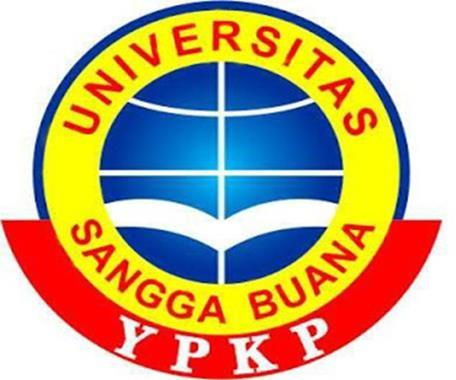 PROGRAM STUDI TEKIK INFORMATIKA FAKULTAS TEKNIK UNIVERSITAS SANGGA BUANA YPKP BANDUNG 2020LEMBAR PERNYATAAN KEASLIANSaya yang bertanda tangan dibawah ini:Nama              : SUMARTO SAM LANTENG NIM                : 2113173001Judul               : SISTEM INFORMASI ABSENSI BERBASIS ANDROID MENGGUNAKAN TEKNOLOGI QR-CODE PADA POLTEKES KEMENKES SORONG PAPUA BARATMenyatakan dengan sebenarnya bahwa penulisan Skripsi ini berdasarkan hasil pemikiran dan pemaparan asli dari saya sendiri, baik untuk naskah laporan maupun kegiatan programming yang tercantum sebagai bagian dari Skripsi ini. Jika terdapat karya orang lain, saya akan mencantumkan sumber yang jelas.Demikian pernyataan ini saya buat dengan sesungguhnya dan apabila dikemudian hari terdapat penyimpangan dan ketidakbenaran dalam pernyataan ini, maka saya bersedia menerima sanksi akademik berupa percabutan gelar yangtelah diperoleh karena karya tulis ini dan sanksi lain sesuai dengan peraturan yang berlaku di Universitas Sangga Buana YPKP Bandung.Bandung, 28 Agustus 2020 Yang membuat pernyataanSUMARTO SAM LANTENGNPM. 2113173001iNama                                      : SUMARTO SAM LANTENG NIM                                        : 2113173001Fakultas                                  : Teknik Jenjang                                    : Sarjana (S1) Program Studi                         : Teknik InformatikaJudul Tugas Akhir                  : Sistem Informasi Absensi Berbasis Android Menggunakan Teknologi QR-Code Pada Poltekes Kemenkes Sorong Papua BaratTelah dipertahankan dihadapan penguji dan diterima sebagai bagian persyaratanyang diperlukan untuk memperoleh Gelar Sarjana Teknik pada Program StudiTeknik Informatika Universitas Sangga Buana YPKP Bandung.Bandung, 28 Agustus 2020MenyetujuiPembimbingPenguji IGunawan, S.T., M.Kom.Penguji IISlamet Risnanto, S.T., M.Kom.MengetahuiGunawansyah, S.T., M.Kom.Ketua Program StudiRiffa Haviani Laluma ,S.T.,M.KomiiPuji dan syukur penulis panjatkan kepada Tuhan Yang Maha Esa yang telah memberikan rahmat dan karunia sehingga penulis dapat menyelesaikan skripsi dengan judul “SISTEM INFORMASI ABSENSI BERBASIS ANDROID MENGGUNAKAN TEKNOLOGI QR-CODE PADAPOLTEKES  KEMENKES  SORONG PAPUA  BARAT”  sebagai  salah satusyaratkelulusan Program Studi Sarjana Teknik Informatika Universitas SanggaBuana Bandung.Penulisan  skripsi  ini  tidak  terlepas  dari  bantuan  berbagai  pihak,  oleh karena itu penulis menyampaikan banyak terima kasih terutama kepada dosen pembimbing  Tugas  Akhir,  Gunawan,  S.T,  M.Kom.  yang  telah    meluangkan banyak  waktu,  tenaga,  pikiran,  bimbingan,  arahan,  motivasi serta  memaklu mi segala kekurangan penulis selama penelitian tugas akhir dan penyususan skripsi. Penulis juga mengucapkan banyak terima kasih kepada:1.   Ayah  dan  Ibu  selaku  orangtua  penulis  yang  telah  banyak  memberikan dukungan dalam segala bentuk yang tidak terhitung.2. Seluruh   dosen   pengajar   di  Program  Studi  Sarjana   Teknik   Informatika Universitas Sangga Buana YPKP Bandung, maupun dosen di Program Studi lain yang memberikan banyak ilmu.3. Teman-teman seangkatan yang telah membantu dan mendukung dalam proses penulisan Tugas Akhir.Akhir kata, semoga Tuhan Yang Maha Esa membalas kebaikan dan bantuan yang telah diberikan dengan hal yang lebih baik. Penulis mengharapkan kritik dan saran yang bersifat membangun dan semoga skripsi ini dapat memberikan manfaat di bidang pertanian.Bandung 28 Agustus 2020PenulisiiiABSTRAKSelama  ini  sistem  absensi  mahasiswa  di  Poltekkes  Kemenkes  Sorong masih menggunakan evaluasi secara manual dengan cara setiap mahasiswa membutuhkan tanda tangannya di lembar absensi mata kuliah. Hal ini banyak menimbulkan kendala diantaranya sering terjadi kesalahan jumlah kehadiran mahasiswa dalam setiap pertemuan selain itu juga untuk rekapan absensi dari setiap mata kuliah tidak pernah dibuat. Untuk mengatasi persoalan tersebut, maka dirancang sebuah aplikasi absensi mahasiswa menggunakan Kode QR berbasis android di Poltekkes Kemenkes Sorong. Perbedaan pada penelitian ini terletak pada metode yang digunakan yaitu Kode QR merupakan evaluasi kode batang dari satu dimensi menjadi dua dimensi. Diharapkan dengan dibuatkan aplikasi absen kuliah dengan  menggunakan  Kode QR di Poltekkes  Kemenkes Sorong permasalahan yang sering terjadi bisa teratasi, sehingga dosen dan mahasiswa bisa melihat sendiri jumlah kehadiran dari setiap mahasiswa. Untuk mengatasi masalah tersebut, dirancang sebuah Aplikasi absensi mahasiswa menggunakan kode QR berbasis android di Poltekkes Kemenkes Sorong. Dengan aplikasi ini dosen dapat melakukan absensi mahasiswa melalui kode QR yang tertera pada kartu mahasiswa menggunakan smartphone android sebagai pembaca kode QR, sehingga dosen tidak perlu lagi mencatat absensi mahasiswa. Berdasarkan hasil simulasi yang dilakukan Aplikasi Kode QR bias berjalan dengan baikdan bias di gunakan pada Sistem Informasi Akademik.Kata Kunci : Android, Absensi, Smartphone, Kode QR.ivABSTRACTSo far, the student attendance system at the Poltekkes Kemenkes Sorong still uses manual evaluation in a way that each student needs his signature on the course  attendance  sheet.  This  has  caused  many  problems,  including  frequent errors in the number of student  attendance at  each meeting,  besides that, the attendance summary for each course has never been made. To solve this problem, a student attendance application using an android-based QR code was designed at the Poltekkes Kemenkes Sorong. The difference in this study lies in the method used, namely the QR code is an evaluation of a barcode from one dimension to two dimensions. It is hoped that by making a lecture attendance application using the QR code at the Poltekkes Kemenkes Sorong, the problems that often occur can be resolved, so that lecturers and students can see for themselves the number of attendances of each student. To solve this problem, a student attendance application using an android-based QR code was designed at the Poltekkes Kemenkes Sorong. With this application, lecturers can perform student attendance through the QR code printed on the student card using an android smartphone as a QR code reader, so that lecturers no longer need to record student attendance. Based on the simulation results carried out, the QR Code application can run well and can be used in the Academic Information System.Keywords : Android, Attendance, Smartphone, QR Code.vDaftar IsiLEMBAR PERNYATAAN KEASLIAN .................................................................i LEMBAR PERNYATAAN TUGAS AKHIR ........................................................ ii KATA PENGANTAR............................................................................................ iii ABSTRAK ............................................................................................................. iv ABSTRAK ...............................................................................................................v DAFTAR ISI ......................................................................................................vi DAFTAR GAMBAR ............................................................................................ x DAFTAR TABEL ..............................................................................................xii DAFTAR LAMPIRAN ......................................................................................... BAB I PENDAHULUAN .......................................................................................11.1   Latar Belakang Masalah...................................................................................11.2   Rumusan Masalah ............................................................................................31.3   Batasan Masalah...............................................................................................31.4   Tujuan ..............................................................................................................31.5   Manfaat ............................................................................................................31.6   Metodologi .......................................................................................................41.7   Sistematika Penulisan ......................................................................................5BAB II LANDASAN TEORI ................................................................................62.1   Quick Respon Code..........................................................................................72.1.1   Anatomi Qr Code ..........................................................................................72.1.2   Versi Qr Code ...............................................................................................72.1.3   Mengoreksi Kesalahan Qr Code ...................................................................82.1.4   Manfaat Qr Code...........................................................................................82.1.5   Macam-Macam Qr Code...............................................................................9vi2.2 Android ............................................................................................................112.2.1 Arsitektur Android ............................................................................................122.2.2 Dasar Aplikasi Android.................................................................................132.2.3 Komponen Aplikasi Android ........................................................................132.2.4 SQL (Structure Quary Language) .................................................................142.2.5 Keunggulan MySQL .....................................................................................152.2.6 PHP (Hypertext Prepocessor) .......................................................................162.2.7 Keunggulan PHP ...........................................................................................172.3 UML (Unified Modeling Language)................................................................182.3.1 Benda (Things)..............................................................................................192.3.2 Hubungan Relationships ...............................................................................202.3.3 Bagan Diagram..............................................................................................212.3.4 Use Case Modeling .......................................................................................212.3.5 Diagram Activity...........................................................................................222.3.6 Sequence Diagram ........................................................................................242.3.7 Diagram Komunikasi ....................................................................................262.3.8 Class Diagram ...............................................................................................27BAB III ANALISIS DAN PERANCANGAN SISTEM ....................................293.1 Analisi Sistem ..................................................................................................293.1.1 Analisi Kebutuhan Sistem .............................................................................293.1.2 Perancangan Sistem ......................................................................................303.2.3 Relasi Tabel...................................................................................................313.2.4 Pemodelan Sistem .........................................................................................313.2.5 Entitas Rancangan Sistem .............................................................................313.2.6  Fungsi Rancangan Sistem ............................................................................323.2.7 Class Diagram ...............................................................................................323.3 Use Case Diagram............................................................................................333.3.1 Activity Diagram ...........................................................................................35vii3.3.2 Sequence Diagram ........................................................................................403.3  Desain Database .............................................................................................453.3.1 Tabel User .....................................................................................................463.3.2 Tabel Mahasiswa ...........................................................................................463.3.3 Tabel Dosen ..................................................................................................463.3.4 Tabel Jadwal Detial .......................................................................................473.3.5 Tabel Jadwal Mahasiswa...............................................................................473.3.6 Tabel Kehadiran ............................................................................................473.3.7 Tabel Mata Kuliah.........................................................................................483.3.8  Tabel Semester .............................................................................................483.3.9 Tabel Konfigurasi..........................................................................................483.3.10 Tabel Absen Token .....................................................................................493.3.11 Tabel Jadwal Pembelajaran .........................................................................493.3.12 Tabel Jurusan...............................................................................................503.3.13 Tabel Fakultas .............................................................................................503.4 Perancangan Antarmuka Aplikasi....................................................................503.4.1 Perancangan Antarmuka Android .................................................................503.4.2 Perancangan Antarmuka Web Admin .............................................................52BAB IV IMPLEMENTASI SISTEM .................................................................554.1 Tampilan Run Aplikasi Web Admin ...............................................................554.1.2 Login Admin .................................................................................................554.1.3 Home Admin .................................................................................................564.1.5 Halaman User ................................................................................................564.1.6 Halaman Mahasiswa .....................................................................................574.1.7 Halaman Dosen .............................................................................................574.1.8 Halaman Mata Kuliah ...................................................................................584.1.9 Halaman Jadwal Pelajaran ...........................................................................584.1.10 Halaman Fakultas ........................................................................................59viii4.1.11 Halaman Jurusan .........................................................................................594.1.12 Halaman Semester.......................................................................................604.1.13 Halaman Konfigurasi ..................................................................................604.2 Tampilan Run Aplikasi Web Dosen ................................................................614.2.1 Login Dosen ..................................................................................................614.2.2 Home Dosen ..................................................................................................614.2.3 Halaman Absensi Masuk...............................................................................624.2.4 Halaman Absensi Keluar...............................................................................624.3 Tampilan Run Aplikasi QR Code Mahasiswa .................................................634.3.1 Halaman Login ..............................................................................................634.3..2.Halaman Beranda .........................................................................................634.3.3 Halaman Scen Qr Code .................................................................................644.3.4 Halaman Jadwal ............................................................................................64BAB V PENUTUP ................................................................................................655.1 Kesimpulan ......................................................................................................655.2 Saran.................................................................................................................65LAMPIRAN ...........................................................................................................66DAFTAR PUSTAKA ..........................................................................................LEMBAR BIMBINGAN TUGAS AKHIR  .......................................................ixDaftar GambarGambar II 1 Contoh Qr Code...................................................................................6Gambar II 2 Anatomi Or Code.................................................................................7Gambar II 3 Versi Or Code ......................................................................................7Gambar II 4 Contoh Or Code Model 1 ....................................................................9Gambar II 5 Contoh Or Code Model 2 ....................................................................9Gambar II 6 Contoh Micro Or Code ......................................................................10Gmabar II 7 Contoh Or Code.................................................................................10Gambar II 8 Contoh Qr Code.................................................................................11Gambar II 9 Contoh Logo Qr ....................................................................................11Gambar II 10 Model Use Case Diagram ................................................................21Gambar II 11 Model Activity Diagram..................................................................23Gambar II 12 Model Sequence Diagram ...............................................................26Gambar II 13 Model Komunikasi Diagram ...........................................................26Gambar II 14 Model Class Diagram ......................................................................28Gambar III 1 Relasi Tabel ......................................................................................31Gambar III 2 Class Diagram ..................................................................................32Gambar III 3 Use Case Diagram ............................................................................33Gambar III 4 Diagram Login Admin .....................................................................36Gambar III 5 Diagram Login Dosen ......................................................................36Gambar III 6 Diagram Login Mahasiswa ..............................................................37Gambar III 7 Diagram Manajemen Mahasiswa .....................................................37Gambar III 8 Diagram Manajemen Dosen .............................................................38Gambar III 9 Diagram Login Dosen ......................................................................38Gambar III 10 Diagram Manajemen Fakultas........................................................39Gambar III 11 Diagram Manajemen Jurusan .........................................................39Gambar III 12 Diagram Edit Semester...................................................................40xGambar III 13 Diagram Sequence Login Admin ...................................................41Gambar III 14 Diagram Sequence Login Dosen ....................................................41Gambar III 15 Diagram Sequence Login Mahasiswa ............................................42Gambar III 16 Diagram Sequence Manajemen Mahasiswa ...................................42Gambar III 17 Diagram Sequence Manajemen Dosen...........................................43Gambar III 18 Sequence Manajemen Fakultas ......................................................43Gambar III 19 Sequence Manajemen Jadwal Kuliah.............................................44Gambar III 20 Sequence Jadwal Kuliah ................................................................44Gambar III 21 Sequence Manajemen Edit Semester .............................................45Gambar III 22 Antarmuka Login Android .............................................................51Gambar III 23 Antarmuka Beranda Android .........................................................51Gambar III 24 Antarmuka Login Web...................................................................52Gambar III 25 Antarmuka Home Dosen ................................................................53Gambar III 26 Antarmuka Login Dosen ................................................................54Gambar III 27 Antarmuka Home Dosen ................................................................54Gambar IV 1 Login Admin ....................................................................................55Gambar IV 2 Login Home Admin .........................................................................56Gambar IV 3 Halaman User...................................................................................56Gambar IV 4 Halaman Mahasiswa ........................................................................57Gambar IV 5 Halaman Dosen ................................................................................57Gambar IV 6 Halaman Mata Kuliah ......................................................................58Gambar IV 7 Halaman Jadwal Pelajaran ...............................................................58Gambar IV 8 Halaman Fakultas.............................................................................59Gambar IV 9 Halaman Jurusan ..............................................................................59Gambar IV 10 Halaman Semester..........................................................................60Gambar IV 11 Halaman Konfigurasi .....................................................................60Gambar IV 12 Halaman Login Dosen ...................................................................61xiGambar IV 13 Halaman Home Dosen ...................................................................61Gambar IV 14 Halaman Absen Masuk ..................................................................62Gambar IV 15 Halaman Absen Keluar ..................................................................62Gambar IV 16 Halaman Login Android ................................................................63Gambar IV 17 Halaman Beranda ...........................................................................63Gambar IV 18 Halaman Scen Or Code..................................................................64Gambar IV 19 Halaman Jadwal .............................................................................64xiiDaftar TabelTabel II 1 Contoh Level Koreksi .............................................................................8Tabel II 2 Kategori UML .......................................................................................18Tabel II 3 Komponen Dalam Use Case Diagram ...................................................22Tabel II 4 Komponen Diagram Activity ................................................................22Tabel II 5 Komponen Sequence Diagram ..............................................................24Tabel II 6 Komponen Diagram Komunikasi ..........................................................27Tabel II 7 Komponen Class Diagram.....................................................................27Tabel III 1 Skenario Use Case Diagram ................................................................34Tabel III 2 User ......................................................................................................46Tabel III 3 Mahasiswa............................................................................................46Tabel III 4 Dosen ...................................................................................................46Tabel III 5 Detail ....................................................................................................47Tabel III 6 Tabel Jadwal Mahasiswa......................................................................47Tabel III 7 Tabel Kehadiran ...................................................................................47Tabel III 8 Tabel Mata Kuliah................................................................................48Tabel III 9 Tabel Semester .....................................................................................48Tabel III 10 Tabel Konfigurasi...............................................................................48Tabel III 11Tabel Absen Token .............................................................................49Tabel III 12 Tabel Jadwal Pelajaran .......................................................................49Tabel III 13 Tabel Jurusan .....................................................................................50Tabel III 14 Tabel Fakultas ....................................................................................50xiiiBAB I PENDAHULUAN1.1 Latar BelakangKegiatan perkuliahan dapat berlangsung baik dengan adanya keaktifan mahasiswa  untuk  menghadiri  setiap  perkuliahan  yang  diselenggarakan. Oleh  karena  itu,  dibutuhkan  pengawasan  yang  baik  mengenai  absensi mahasiswa.   Saat  ini  proses  absensi  mahasiswa   menggunakan   metode tanda tangan pada lembaranabsen yang dibagikan pada setiap perkuliahan. Metode  ini  mempunyai  kelemahan  dengan  adanya  kemungkinan  titip absen yang dilakukan oleh mahasiswa.  Penggunaan alat absensi sidik jari dirasa juga tidak praktis dan ekonomis, karena harga satu unit alat absensi sidik jari sekitar 1 juta hingga 3 juta rupiah.Penggunaan  alat absensi sidik jari juga  memerlukan  pendataan  sidik  jari  seluruh  mahasiswa,  sehingga kurang praktis dalam penerapan.Teknologi  QR  barcode  dapat  diterapkan  sebagai  media penyimpanan data. Pada penelitian dengan judul “Implementasi Sistem Absensi Pegawai Menggunakan Teknologi QR Code Pada Smartphone Android”  yang  dilakukan  oleh  Dini  lestari  Trasnani  dan Rinaldi  Munir pada tahun 2012 telah dibuktikan bahwa QR code dapat menyimpan data pegawai  berupa  NIP, nama,  divisi  dan jabatan  pegawai.  Pada  penelitian tersebut, QR code disimpan  pada setiap ponsel pegawai,  kemudian roses absensi dilakukan dengan menunjukkan gambar yang telah disimpan pada ponsel ke mesin pembaca barcode yang tersedia pada pintu masuk kantor. (Lestari Tresnani, Dini & Munir, Rinaldi., 2012)Penelitian  lain  yang  pernah  dilakukan  adalah  yang  di  lakukan Wahyu, Dody Jayadi dan Rusgiarto (2011) yaitu tentang analisa dan perancangan  aplikasi  wisata  dengan  menggunakan  teknologi  QR  code pada platform android. Dengan penggunaan aplikasi ini user lebih mudah dan praktis dalam  melakukan  pencarian  informasi  objek  wisata. Berdasarkan hasil penelitian ini dapat disimpulkan bahwa penggunaan QRcode  dapat  merekam  data  objek  wisata  sehingga  dapat  membantu  user1untuk  mendapatkan  informasi  tentang  objek  wisata.  (Dody,  Jayadi  & Wahyu. 2011)Teknologi QR code juga telah diterapkan dalam pemasalahan monitoring   pengiriman   barang   sistem   aplikasi   barcode   pada   proses monitoring  pengiriman  barang  (Restu  Buana  Kusuma  Sakti  Nugraha,2008).  QR  barcode  tersebut   dapat  dimanfaatkan   untuk  me ndapatkan informasi   mengenai   data-data   barang  khususnya   posisi   barang.   Pada sistem  ini  barcode   dijadikan   sebagai   perangkat   masukan   data  untuk memonitor  keberadaan  barang  pada  suatu  tempat.  Penelitian  ini memberikan  kesimpulan  bahwa  barcode  dapat  dijadikan  media penyimpanan data dan input data. (Buana, Restu. 2008)Hasil penelitan tersebut dapat simpulkan bawah QR barcode dapat digunakan  sebagai  alat  identifikasi  dalam  sebuat  sistem  absensi,  karena QR   barcode   dapat   menyimpan   detail   data   seseorang.   QR   barcode mempunyai  kelebihan  tahan  terhadap  rusak  dan kotor  dan dapat  dibaca dari berbagai posisi.Dari permasalahan yang terjadi, penulis merancang suatu sistem menggunakan teknologi mobile berbasis android. Sistem absensi ini menggunakan  teknologi  barcode  yang  tersedia  pada  setiap  handphone android yang telah disediakan. Dalam prakteknya setiap mahasiswa  harus mempunyai   aplikasi  tersebut   yang  di  instal  pada  handphone   masing masing    untuk melakukan scan pada barcode. Pada setiap akhir perkuliahan,dosen pengajar akan menunjukan code barcode matakuliah kepada  mahasiswa  untuk di scan code barcode  menggunakan  handphone android   yang   sudah   di   install   aplikasi   yang   telah   dibuat.   Dengan penggunaan    metode   ini   kemungkinan   terjadinya   titip   absen   dapat dihindari,  dikarenakan  proses  melakukan  absen  scan  dilakukan  setelah selesai   jam  mengajar   oleh   dosen   pengajar.   Sistem  absensi   ini  juga memberikan  laporan  rekap  absensi  setiap  mata  kuliah  dengan  periode harian, bulanan maupun semester, sehingga tidak perlu melakukan perhitungan   absen   secara   manual   lagi.   Dengan   adanya   sistem   ini, diharapkan menjadi solusi atas permasalahan yang ada.1.2 Rumusan MasalahBerdasarkan  dari  uraian  latar  belakang  di atas  maka  dapat  dirumuskan suatu permasalahan.a.   Membangun sistem absensi perkuliahan mahasiswa menggunakan teknologi QR barcode pada perangkat android.b.   Membangun sistem yang terkoneksi antara perangkat android dan server penyimpanan database secara online.1.3 Batasan MasalahAgar   dalam   pengerjaan   tugas   akhir   ini   dapat   lebih   terarah,   maka pembahasan   penulisan   ini   dibatasi   pada   ruang   lingkup   pembahasan sebagai berikut:a.   Diasumsikan   Semua  Mahasiswa   Mempunyai   Kartu  Tanda  Mahasiswa(KTM) ,Tidak Membahas Sangsi Atau Denda Jika Tidak Membawa KTM. b.   Tidak membahas keamanan data pada jaringan maupun pada serverdatabase yang ada pada web hosting.c.   Data pada web hosting dapat diakses dari mana saja dengan keamananSecurity username dan password Dari Masing Masing Mahasiswa. d.   Aplikasi berjalan minimal di android versi 5.0 (Lollipop)e.   Aplikasi ini terbatas untuk absensi perkuliahan mahasiswa.1.4 TujuanTujuan dari pengerjaan tugas akhir ini adalah menerapkan teknologi barcode pada sistem absensi perkuliahan dengan perangkat android untuk mempercepat proses absensi mahasiswa.1.5 ManfaatManfaat dari pengerjaan tugas akhir ini adalah:a.   Memudahkan dalam absensi mahasiswa b.   Dapat mencatat absensi dengan cepatc.   Kecurangan titib absen oleh mahasiswa dapat dihindari.1.6 MetodologiUntuk dapat mencapai keberhasilan dalam pembangunan aplikasi absensi barcode, maka perlu dilakukan beberapa langkah seperti berikut:a.   Studi LiteratureMengumpulkan referensi yang dibutuhkan untuk membangun aplikasi baik dari internet, maupun sumber-sumber yang lain mengenai materi contoh aplikas, serta coding yang dapat membantu pembuatan aplikasi.b.   Analisa Dan PerancanganPada tahap ini dilakukan perancangan terhadap aplikasi yang akan dibangun, seperti desain system aplikasi, aturan aplikasi, user -interface, dll.c.   PembuatanPada tahap pembuatan, perencanaan yang telah di lakukan lalu di impelementasikan  sehingga menjadi sebuah aplikasi dengan dasar bantuan literature yang sudah di kumpulkan sebelumnya.d.   Uji CobaPada tahap ini, adalah tahap yang sangat penting karena pada tahap ini aplikasi di jalankan dan dilihat apakah ada yang kurang ataupun salah, dan tidak sesuai konsep yang diajukan. Uji coba aplikasi tidak hanya dilakukan oleh satu user saja, namun oleh beberapa user yang sesuai dengan target aplikasi untuk mendapatkan hasil yang inginkan.e.   Penyusunan LaporanPada tahap ini merupakan tahap terakir dari pengerjaan tugas akir, selama proses pembuatan aplikasi yang sudah dilakukan disusun menjadi sebuah laporan mulai dari proses awal hingga akhir pembuatan aplikasi. Dari penyusunan laporan ini diharapkan dapat mempermudah pembaca yang ingin mempelajari maupun mengembangkan aplikasi tersebut.f.    KesimpulanPada tahap kesimpulan adalah bagian dari penyusunan lapora n proses aplikasi (tugas akhir) yang dibuat. Disini dibuat sebuah kesimpulan dari hasil pembuatan aplikasi dengan dasar teori yang mendukung dalam pembuatan aplikasi tersebut.1.7 Sistematika PenulisanSecara garis besar penyusunan laporan ini, terdiri dari lima babutama dengan beberapa sub bab didalamnya. Adapun sistematika penulisan laporan tugas akhir ini adalah sebagai berikut:BAB I PENDAHULUANBab ini berisikan tentang latar belakang, perumusan masalah, maksud dan tujuan penelitian, metode penelitian, ruang lingkup penelitian dan sistematika penulisan.BAB II LANDASAN TEORIBab  ini  membahas  tentang  teori-teori  dasar  yang  di  pakai  untuk menyelesaikan permasalahan, yaitu teori-teori yang bekaitan dengan system aplikasi yang dibuat.BAB III METODOLOGI PENELITIANBab  ini  membahas  tentang  gambaran  umum  dan Perencanaan  dari  aplikasi pengajaran  yang dibuat. Perencanaan  aplikasi seperti konsep aplikasi, desain system aplikasi, user-interface, dan lain sebagainya.BAB IV HASIL & PEMBAHASANBab ini menjelaskan tentang bagaimana aplikasi yang telah jadi dan dapat dijalankan telah di uji coba, untuk mengetahui  apakah aplikasi tersebut telah menyelesaikan permasalahannya  dan sesuai dengan konsep yang dibuat.BAB V KESIMPULAN & SARANBab ini membahas tentang bagian akir pada sebuah laporan tugas akhir yaitu kesimpulan   dan   saran   yang   didapatkan   dari   hasil   evaluasi   BAB   IV. Kesimpulan  menjelaskan  tentang  hasil  yang  telah  didapat  dari  pembuatan aplikasi dan laporannya. Sedangkan saran, menjelaskan bagaimana peneliti memiliki visi tentang aplikasi yang dibuat pada masa mendatang.DAFTAR PUSTAKAPada bagian ini akan dipaparkan tentang sumber-sumber literaturyang      digunakan      dalam      pembuatan      laporan      tugas      akhir      ini.BAB IILANDASAN TEORI2.1 Quick Respone CodeQuick  Response  Code  sering  di  sebut  QR  Code  atau  kode  QR  adalah semacam   simbol  dua  dimensi   yang  dikembangkan   oleh  Denso  Wave  yang merupakan  anak  perusahaan  dari Toyota  sebuah  perusahaan  Jepang  pada tahun1994. Tujuan dari QR Code ini adalah untuk menyampaikan   informasi   secara cepat  dan juga mendapat  tanggapan atau respon secara cepat. Pada awalnya QR Code  digunakan  untuk  pelacakan  bagian  kendaraan  untuk  perusahaan manufacturing.  Akan tetapi sekarang  QR Code telah digunakan  untuk komersil yang ditujukan  pada  pengguna  telepon  seluler.  QR Code adalah  perkembangan dari barcode  atau   kode   batang   yang   hanya   mampu  menyimpan    informasi secara  horizontal,   sedangkan   QR  Code  mampu   menyimpan   informasi   lebih banyak baik  secara horizontal maupun vertikal. Denso-Wave. (2011, Januari) Qr Code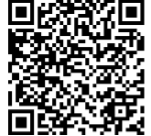 Gambar II.1 Contoh QR Code (Internet)QR Code  biasanya   berbentuk   persegi   putih  kecil  dengan   bentuk   geometris hitam  (dapat   dilihat   di  Gambar   1),  meskipun   sekarang   banyak   yang  telah berwarna  dan digunakan   sebagai   brand   produk.  Informasi    yang   dikodekan dalam  QR Code dapat berupa URL (Uniform Resource Locator), nomor telepon, pesan SMS (Short Message Service),  V-Card, atau teks apapun (Ashford,2010). QR  Code  telah  mendapatkan  standarisasi  internasional     ISO/IEC  1800 4  danJepang JIS-X-0510. Denso-Wave. (2011, Januari). about QR Code.62.1.1 Anatomi QR-Code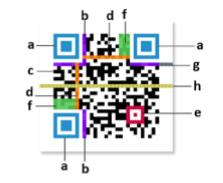 Gambar II.2 Anatomi Qr Code (Internet)Gambar  2.1 menampilkan  anatomi QR Code. Ariadi (2011) menjelaskan  bagian bagian dari anatomi QR-Code sebagai berikut ini.a.   Finder Pattern berfungsi untuk identifikasi letak QR Code.b.   Format  Information  berfungsi  untuk  informasitentang   error  correction level dan mask pattern.c.   Data  berfungsi untuk menyimpan data yang dikodekan.d.   Timing   Pattern   merupakan   pola   yang   berfungsi   untuk   identifikasi koordinat pusat QR Code, berbentuk modul hitam putih.e. 	Alignment    Pattern    merupakan    pola    yang    berfungsi    memperbaiki penyimpangan QR Code terutama distorsi non linier.f.    Version Information adalah versi dari sebuah Qr Code.g.   Quiet  Zone  merupakan  daerah  kosong  dibagian  terluar  Qr  Code  yang mempermudah menegnali pengenalan Qr oleh sensor CCD.2.1.2 Versi QR-Code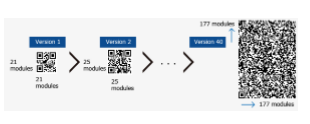 Gambar II.3 Versi QR Code (Sumber:qrcode.com)QR Code dapat menghasilkan 40 versi yang berbeda dari versi 1 (21 x 21 modul) sampai versi 40 (177 x 177 modul). Tingkatan versi QR Code 1 dan 2 berbeda 4 modul  berlaku  sampai  dengan  versi  40. Setiap  versi  memiliki  konfigurasi  atau jumlah modul yang berbeda. Modul ini mengacu pada titik hitam dan putih yang membentuk   suatu      QR   Code.   Setiap   versi   QR   Code   memiliki   kapasitas maksimum   data,   jenis karakter   dan  tingkat   koreksi   kesalahan.   Jika  Jumlah data   yang   ditampung   banyak maka modul yang yang akan diperlukan dan menjadikan  QR  Code  menjadi  lebih  besar.Denso-Wave.  (2011,  Januari).  about QR Code.2.1.3 Mengoreksi Kesalahan QR CodeQR Code mampu mengoreksi kesalahan dan pengembalian  data dalam pembacaan kode  apabila  QR Code kotor  atau  rusak.  Menurut  Denso  (2011), Ada 4  tingkatan koreksi kesalahan dalam QR Code :Tabel II.1 Contoh Level Koreksi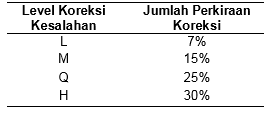 Semakin  tinggi  tingkat  koreksi  kesalahan    maka  semakin  besar  juga  versi  QR Code.   Faktor   lokasi   dan   lingkungan   operasi   perlu   dipertimbangkan   dalam menentukan level QR Code. Level Q dan H baik digunakan di pabrik yan g kotor, sedangkan L untuk tempat yang bersih.   Level   yang   sering   digunakan  adalah level M dengan perkiraan koreksi mencapai 15% (qrcode.com, 2013).2.1.4 Manfaat QR CodeBeberapa manfaat yang terdapat pada QR Code menurut Denso (2011)antara lain :1.   Kapasitas tinggi dalam menyimpan  data. Sebuah QR Code tunggal dapat menyimpan data sampai 7.089 angka.2.   Ukuran yang kecil. Sebuah QR Code dapat menyimpan jumlah data yang sama dengan barcode 1D dan tidak memerlukan ruang besar.3.   Dapat mengoreksi  kesalahan.  Tergantung  pada tingkat koreksi kesalahan yang dipilih, data pada QR Code yang kotor atau rusak sampai 30% dapat diterjemahkan dengan baik.4.   Banyak  jenis  data.  QR  Code  dapat  menangani    angka,  abjad,  simbol, karakter bahasa Jepang,  Cina atau Korea dan data biner.5.   Kompensasi   distorsi.   QR   Code   tetap   dapat   dibaca   pada   permukaanmelengkung atau terdistorsi.6.   Kemampuan  menghubungkan.  Sebuah QR Code dapat dibagi  hingga 16 simbol  yang  lebih  kecil  agar  sesuai  dengan  ruang.  Simbol -simbol  kecil yang dibaca sebagai kode tunggal apabila di scan menurut urutan.2.1.5 Macam-macam Qr Codea.   QR Code model 1 dan model 21). QR Code model 1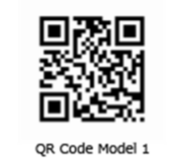 Gambar II.4 Contoh QR Code Model 1 (Sumber: qrcode.com)Model 1   adalah   QR Code asli, dapat   menampung  1.167   angka dengan versi maksimum 14 (73 x 73 modul) (qrcode.com, 2013).2) QR Code model 2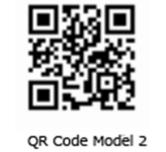 Gambar II.5 Contoh QR Code Model 2 (Sumber :qrcode.com)Model 2 adalah   penyempurnaan   dari model 1 dengan   versi terbesar 40 (177 x177 modules), yang mampu menyimpan sampai 7.089 angka (qrcode.com, 2013). b. Micro QR Code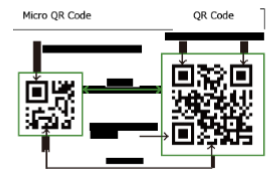 Gambar II.6 Contoh Micro QR Code (Sumber :qrcode.com)Versi terbesar dari kode ini adalah M4 (17 x 17 modul) yang dapat menyimpan hingga 35 angka. Fitur utama dari Micro QR Code adalah hanya memiliki  satu pola deteksi  posisi,  dibandingkan  dengan  regular  QR Code  yang   memerlukan sejumlah  tempat  karena  pola  deteksi  posisi  yang  terletak  di tiga  sudut  simbol. Code biasa membutuhkan  setidaknya  empat modul yang lebar di sekitar simbol, sedangkan  Micro QR Code hanya   membutuhkan    cukup   dua modul   margin. Konfigurasi   Micro QR    Code memungkinkan   pencetakan di tempat lebih kecil dari QR Code (qrcode.com, 2013).c.   iQR Code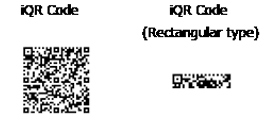 Gambar II.7 Contoh QR Code (Sumber :qrcode.com)Kode yang dapat dihasilkan dari salah satu modul, persegi atau persegi panjang. Kode  ini  dapat  dicetak  sebagai  kode  inversi  hitam  putih  atau  kode  pola  dot (bagian penanda). Versi  terbesar  dari  kode  ini  dapat  mencapai  61  (422 x  422 modul),  yang  dapat menyimpan 40.000 angka (qrcode.com, 2013).d.   SQRC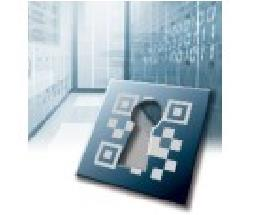 Gambar II.8 Contoh SQRC (Sumber :qrcode.com)Jenis  QR  Code  ini  dilengkapi  dengan  membaca   fungsi  pembatas.  Ini  dapat digunakan   untuk  menyimpan     informasi   pribadi  untuk  mengelola   informasi internal perusahaan dan sejenisnya (qrcode.com, 2013).e.   LogoQ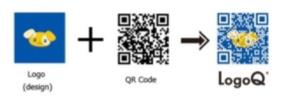 Gambar II.9 Contoh LogoQ (Internet)Jenis  QR  Code  yang  dapat  menggabungkan  fitur  desain  tingkat  tinggi  seperti ilustrasi,  huruf  dan logo.  QR  Code  ini menggunakan  Logika  Since  proprietary (qrcode.com, 2013).2.2 AndroidAndroid  adalah  sistem  operasi  mobile  berbasis  open  source  yang dimiliki raksasa internet saat ini, Google. Android dikembangkan dengan menggunakan  kernel  linux.  Android   memungkinkan  untuk  dimodifikasi  secara bebas  dan didistibusikan    oleh  pembuat     perangkat     tersebut.  Dengan     sifat open     source     tersebut     telah     banyak  mendorong  komunitas  pengembangaplikasi   untuk   menggunakan    source   code   android   sebagai   dasar   proyek pembuatan aplikasi.Android dimulai sebagai sebuah start up rahasia pada tahun 2003, dan dibeli oleh Google   pada   tahun   2005   dan   sebagai jalan google untuk   memasuki   pasar perangkat lunak bergerak. Handphone komersil pertama yang menggunakan   OS Android adalah HTC Dream, yang diluncurkan   pada 22 Oktober 2008. Dikutip dari  okezone.com  (2013),  terungkap  pula  sebanyak  4,5  juta  smartphone  yang berhasil terjual di Indonesia  selama  Januari  sampai  Maret  2013, sebanyak  2,28 juta di antaranya menjalankan OS Android.  Asmono, Cahya Rizky D. (2013).2.2.1 Arsitektur AndroidAndroid sebagai sistem operasi memiliki beberapa layer komponen di antaranya (Asmono, 2013), adalah:a.  Linux KernelLinux kernel merupakan layer dasar dari sistem operasi android. Di dalam layer ini berisi file-file sistem seperti system processing, memory, resource, driversdan sistem lainnya.b. LibrariesPada layer libraries  terdapat    fitur-fitur  android. Layer ini sering diakses untuk menjalankan aplikasi. Beberapa libraries yang terdapat pada android di antaranya   adalah  libraries   media  untuk  memutar   video  dan  audio,  libraries manajemen    tampilan,    libraries    graphics,libraries    SQLite   digunakan   untuk dukungan   database,   libraries   SSL  dan  WebKit,  libraries   LiveWebcore,   dan libraries 3D .c. Android runtimeLayer ini berfungsi untuk menjalankan  aplikasi di android. Proses dalam Menjalankan  aplikasi menggunakan  implementasi  dari Linux. Android RunTime dibagi dua bagian, yaitu: Core Libraries berfungsi untuk menerjemahkan  Bahasa C,DanDalvik  Virtual Machine   merupakan sebuah   mesin berbasis register untuk menjalankan  fungsi-fungsi pada android secara efisien.d. Applications FrameworkLayer ini di peruntukan  bagi  para pembuat  aplikasi untuk menggunakan komponen-komponen   yang  terdapat   pada  layer  ini  untuk  membuat   aplikasi mereka.Komponenkomponen  yang termasuk di dalam layer ini antara lain Views, ContentProviders, Resource Manager, Notification Manager, Activity Manager.e. Applications and WidgetLayer berhubungan dengan aplikasi inti yang berjalan pada system operasi android.2.2.2  Dasar Aplikasi Android (Android Application Fundamentals)Aplikasi android ditulis dengan menggunakan  bahasa pemrograman  java. Untuk  melakukan  compile  kodekode  tersebut,  Android  menggunakan  android SDK (Software  development  Kit) tool Bersama  dengan  data  dan files resource dan dipaketkan menjadi satu dan file hasil copile tersebut diberi akhiran *.APK. APK ini dapat digunakan untuk  menginstal  aplikasi yang telah dibuat di system operasi android.2.2.3 Komponen Aplikasi AndroidKomponen aplikasi android adalah bagian penting dari sebuah aplikasi android.  Setiap  komponen   mempunyai   peranan  yang  berbeda   sesuai  dengan keperluan aplikasi. Ada 4 jenis komponen aplikasi android (Asmono, 2013) yang memiliki peranan atau tujuan yang berbeda di antaranya adalah:a. ActivitiesActivities  biasanya  untuk  menyajikan  user  interface  (UI)  kepada  user untuk melakukan interaksi. Untuk pindah dari satu activity ke activity lain dapat melakukannya dengan satu even, misalnya klik tombol, atau memilih opsi.b. ServicesServices   merupakan   komponen   yang   berjalan   di   background    saat melakukan pekerjaannya.  Service tidak memiliki user interface.  Contohnya pada layanan   pemutar   musik   yang   dapat   menjalankan      satu   memutar   lagu   di background saat pengguna menjalankan aplikasi yang berbeda.c. Content providersAntarmuka   yang digunakan untuk berbagi data antar aplikasi. Dengan Content providers programmer  dapat menyimpan  data dalam sistem file, SGLite dan  lain-  lain.     Sebagai     contoh     android     menyediakan     aplikasi     kontak pengguna. Dengan demikian aplikasi apapun yang memerlukan kontak pengguna atas izin pengguna dapat mengaksesnya.d. Broadcast receiversKomponen yang  merespon  pengumuman  ke  user  dari  sistem  android. Ini berfungsi   untuk mengingatkan   user itu   sendiri.   Misalnya   baterai   lemah, pesan  masuk,  telepon  seluler  telah  dimatikan  atau  lain  sebagainya.  Broadcast recivers  merespon  dengan  menghidupkan  lampu  latar,  led  light,  getaran,  dan suara.2.2.4 SQL (Structure Quary Languange)Menurut    Yenie   Kustiyahningsih    (2010,   p.145)   Basis   data   adalah sekumpulan informasi yang diatur agar mudah dicari. Dalam arti umum basis data adalah sekumpulan  data yang diproses dengan bantuan  computer  yang memungkinkan   adata   dapat   diakses   dengan   mudah   dan   tepat,   yang   dapat digambarkan sebagai aktivitas dari suatu atau lebih organisasi yang berelasi.MySQL merupakan suatu database. MySQL dapat juga dikatakan sebagai database yang sangat cocok bila dipadukan dengan PHP. Secara umum database berfungsi sebagai tempat atau wadah untuk menyimpan,  mengklasifikasikan  data secara  prefosional.  MySQL  berkerja  menggunakan  SQL  Language  (Structure Quary Languange). Itu dapat diartikan bahwa MySQL merupakan standar penggunaan database di dunia untuk pengolahan data.MySQL   termasuk   jenis   RDBMS   (Relational   Database   Management System). Sedangkan RDBMS  sendiri akan lebih banyak  mengenal  istilah seperti table,  baris  dan kolom  digunakan  dalam  perintah-perintah  di MySQL.  MySQL merupakan  sebuah basis dan setiap baris mengandung  satu atau sejumlah  tabel. Tabel terdiri atas sejumlah baris dan setiap baris mengandung  satu atau beberapa kolom.  Di  dalam  PHP  telah  menyediakan  fungsi  untuk  koneksi  ke  basis  data dengansejumlah  fungsi  untuk  pengaturan  baik  menghubungkan  maupun  memutuskan koneksi dengan server database MySQL sebagai sarana untuk mengumpulkan informasi.Pada  umumnya,  perintah  yang  paling  sering  digunakan  dalam  MySQL adalah Select (mengambil),  Insert (Menambah),  Update (Mengubah)  dan Delete (Menghapus).   Selain   itu,   SQL   juga   menyediakan   perintah   untuk   membuat database, field ataupun index guna menambah atau menghapus data.2.2.5 Keunggulan MySQLAlasan yang mengacu menggunakan MySQL adalah MySQL   merupakan database yang mampu berjalan di semua sistem operasi. Selain itu sangat mudah sekali untuk dipelajari  dan sepertinya  hosting  server juga banyak  sekali bersifat atau free.Saat ini MySQL  juga  tidak  hanya  gratis,  semenjak  MySQL  dibeli  oleh SUN,  MySQL  tidak  lagi  menikmati  fitur -fitur  barunya,  karena  telah  dibatasi penggunanya.  Fitur-fitur  tersebut  hanya  bias  didapat  jika  membeli  lisensinya. Berikut beberapa kelebihan yang dimiliki oleh MySQL :1. Bersifat Open Source, yang memiliki kemampuan  untuk dapat dikembangkan lagi.2.  Menggunakan   bahasa  SQL(Structure   Query  Language)   yang  meruapakan standar bahasa dunia dalam pengolahan data.3. Super performance  dan Reliable, tidak bias diragukan, proses database sangat cepat dan stabil.4. Sangat mudah dipelajari.5. Memiliki dukungan support (Group) pengguna MySQL.6. Mampu lintas platform, dapat berjalan di berbagai sistem operasi.7. Multiuser,  dimana  MySQL dapat digunakan  oleh beberapa user dalam waktu yang bersamaan tampa mengalami konflik.Server  database  MySQL  mempunyai  kecepatan  akses  tinggi,  mudah  digunakan dan handal. MySQL dikembangkan  untuk menangani database yang besar secara cepat  dan  telah  sukses  digunakan  selama  bertahun-tahun   sehingga  membuath server  MySQL  cocok  untuk  mengakses  database  di internet  dan  MySQL  juga mendukung  software client-server  yang terdiri atas multithread  SQL server yang mendukung software client dan library yang berbeda.Fitur utama MySQL adalah ditulis dalam bahasa C dan C++, bekerja dalam platform, menyediakan mesin penyimpan transaksi dan nontransaksi, mempunyailibrary   yang  dapat  ditempelkan  pada  aplikasi  yang  berdiri  sendiri sehingga aplikasi tersebut dapat digunakan pada komputer yang tidak mempunyao jaringan   dan  mempunyai   sistem   password   yang   fleksibel   dan  aman,   dapat menangani basis data dalam skala besar.2.2.6 PHP (Hypertext Prepocessor)Menurut Agus (2011, p.1) “PHP atau yang memiliki kepanjangan PHP Hypertext  Preprocessor  meruapakan  suatu bahasa  pemrogram  yang difungsikan unuk membangun suatu website dinamis”. PHP menyatu dengan kode HTML, maksudnya  adalah  beda  kondisi.  HTML  digunakan  sebagai  pembangun  atau pondasi   dari   kerangka   layout   web,   sedangkan   PHP   difungsikan   prosesnya sehingga dengan adanya PHP tersebut, web akan sangat mudah di maintenance.PHP  ini  bersifat  Open  Source  sehingga  dapat  dipakai  secara  cuma - cuma  dan  mampu  lintas  platform,  yaitu  dapat  berjalan  pada  sistem  operasi Windows  maupun  Linux.  PHP  juga  dibangun  sebagai  modul  pada  webserver apache dan sebagai binary yang dapat berjalan sebagai CGI.2.2.7 Keunggulan PHPAda   beberapa   alasan   tersebut   yang   menjadi   dasar   pertimbangan mengapa menggunakan PHP.1.   Mudah   dipelajari,   alasan   tersebut   menjadi   salah   satuh   alisan   utamamenggunakan         PHP,  pemula  pun  akan  mampu  untuk  menjadi  web  masterPHP.2. Mampu  Lintas  Platform,  artinya  PHP  dapat dengan  mudah  diaplikasikan  ke berbagai platform OS (Operating System) dan mendukung semua browser.3. Free dan bersifat Open Source.4. PHP memiliki tingkat akses yang cepat.5. Didukung  oleh beberapa  macam  web server, PHP mendukung  beberapa  web server, seperti Apache, IIS, Lighttps, Xitami.6. Mendukung  database,  PHP  mendukung  beberapa  database,  baik  yang  gratis maupun  yang  berbayar  seperti  Mysql,  PostgreSQL,  mSQL,  Informix  SQL Server, Oracle.2.3 UML (Unified Modeling Language)UML  menyediakan  alat  standar  untuk  mendokumentasi   analisis  dan desain  dari  sebuah  sistem  software.  Perangkat  Tools  dari  UML  menyediakan diagram   yang   membuat   orang   dapat   menvisualisasi   konstruksi   dari   sistem berbasis objek atau sama seperti menampilkan blueprint dari tampilan sistem yang dibangun. UML merupakan standar bahasa model yang terdiri dari kumpulan- kumpulan diagram, dikembangkan untuk membantu para pengembang sistem dan software agar bias menyelesaikan tugas-tugas seperti :1. Spesifikasi2. Visualisasi3. Desain Arsitektur4. Konstruksi5. Simulasi dan testing6. DokumentasiUML  memiliki  beberapa  kategori  yaitu  terdiri  benda,  hubungan  dan diagram seperti yang di ilustrasikan pada Tabel 2.3Tabel II.2 Kategori UML (Internet)2.3.1 Benda (Things)Benda  (Things)  adalah  hal  yang  sangat  mendasar  dalam  model  UML, juga  merupakan   bagian  paling  statik  dari  sebuah  model,   serta   menjelaskan elemen-elemen  lainnya  dari sebuah konsep dan atau fisik. Bentuk  dari beberapa (Thing) adalah sebagai berikut :1.  Classes,  yang  diuraikan  sebagai  sekelompok   dari  objek  yang  mempunyai atribut,  opesasi     dan     hubungan     yang     sematik.     Sebuah     kelas mengimplementasikan  1 atau lebih  Interface.  Sebuah  kelas  dapat  digambarkan sebagai sebuah persegi            panjang, yang mempunyai sebuah nama, atribut dan metode pengoperasiannya.2. Interfaces, Merupakan sebuah antar-muka yang menghubungkan  dan melayani antar kelas dan elemen  Interface  atau antar-muka  mendefinisikan  sebuah  set atau        kelompok    dari   spesifikasi    pengoperasian,    umumnya    digambarkan dengan    sebuah  lingkaran  yang  disertai  dengan  namanya.  Sebuah  antarmukasendiri dan      umumnya merupakan pelengkap dari kelas atau komponen.3. Collaboraion,  yang didefinisikan  dengan interaksi  dan sebuah kumpulan atau kelompok  dari kelas-kelas atau elemen-elemen  yang berkerja  secara bersama- sama.  Collaborations   mempunyai  struktur  dan  dimensi.  Pemberian  sebuah kelas       memungkinkan   berpartisipasi   didalam   beberapa   collaborattions   dandigambarkan dengan sebuah elips dengan garis terpotong-potong.4. Use Case, adalah rangkaian  sekelompok  yang saling terkait  dan membentuk sistem secara teratur yang dilakukan atau diawasi oleh sebuah actor usecases digunakan untuk membentuk tingkah-laku benda (Things) dalam sebuah model Serta di releasasikan  oleh sebuah Collaborattions.  Umumnya usecase digambarkan  dengan  sebuah  elips  dengan  garis  yang  solid  dan mengandung nama.5. Nodes, merupakan fisik dari elemen-elemen  yang ada pada saat dijalankannya sebuah  sistem,  contohnya  adalah  sebuah  komputer,  umumnya   mempunyai sedikit memori dan processor.  Sekelompok  komponen  mungkin terletak pada sebuah node dan juga mungkin akan berpindah dari node satu ke node lainnya. Umumnya   node  ini  digambarkan   seperti  kubus  serta   hanya  mengandung namanya.2.3.2 Hubungan (Relationship)Ada 4 macam hubungan didalam penggunaan UML yaitu:1. Dependency  adalah hubungan  semantic  antara  dua benda  yang  mana  sebuah benda  berubah  mengakibatkan  benda  satunya  akan  berubah  pula.  Umumnya sebuah Dependency digambarkan sebuah panah dengan gasir terputus-putus.2. Association,  hubungan  antar benda  structural  yang terhubung  diantara  objek.Kesatuan objek yang terhubung merupakan hubungan khusus, yang menggambarkan sebuah hubungan structural diantara seluruh atau sebagian. Umumnya   association   digambarkan   dengan  sebuah  garis  yang  dilengkapi dengan sebuah label, nama dan status hubungannya.3. Generalizations,  adalah menggambarkan  hubungan  khusus dalam objek anak yang menggantikan objek induk. Dalam hal ini, objek anak memberikan pengaruhnya  dalam hal struktur dan tingkah lakunya kepada objek induk yang digambarkan dengan garis panah.4. Realizations, merupakan hubungan semantik antara pengelompokkan yang menjamin adanya ikatan diantaranya. Hubungan ini dapat diwujudkan diantara interfaces dan kelas atau elements, serta antara usecases dan collaborations.2.3.3 Bagan (Diagram)UML   sendiri   terdiri   atas  pengelompokkan   diagram-diagram   sistem menurut  aspek  atau  suduk  pandang  tertentu.  Diagram  adalah  yang menggambarkan  permasalahan  maupun  solusi  pada  permasalahan  suatu  model. UML mempunyai 9 diagram yaitu :Use Cases, Class, Object, State, Squence, Collaboration, Activity, Componenent dan Deployment Diagram.1. Use Cases Diagram, menggambarkan sekelompok Use Cases dan actor yang disertai dengan hubungan diantaranya. Diagram usecases ini menjelaskan dan menerangkan kebutuhan atau requirement yang diinginkan pengguna, serta sangat berguna dalam menentukan struktur organisasi dan model dari pada sebuah sistem.2. Class Diagram, yang memperlihatkan  struktur statis dari kelas aktual didalam sistem.3. Object Diagram, yang merupakan varian dari kelas diagram yang memperlihatkan lebih detail banyaknya objek yang mengintantiasi (Instances) kelas.4. State Diagram, yang memperliatkan semua keadaan (state) yang dapat dimiliki oleh kelas dan event yang dapat merubah keadaan tersebut.5.  Sequence  Diagram,  yang  memperlihatkan  kolaborasi  dinamik  antara  objek -objek     dengan suatu urutan pesan (a sequence of message) antara objek tersebut.6. Collaboration Diagram, yang memperlihatkan kolaborasi dinamik antar objek tanpa memperhatikan aspek waktu.7. Activity Diagram, yang memperlihatkan aliran urutan aktifitas.8.  Component  Diagram,  yang  memperlihatkan  struktur  fisik  dari  source  code dalam    terminology   code   components.   Komponen   berisi   informasi   tentang logical class      dapat   berupa   komponen   source   code,   komponen   biner   atau komponen yang dapat               dieksekusi.9. Deployment Diagram, yang memperlihatkan arsitektur fisik dari hardware dansoftware pada sistem.2.3.4 Use Case ModelDalam konteks UML, tahap konspeptualisasi dilakukan dengan pembuatanUse  Cases  Diagram  yang  sesunggunya  merupakan  deskripsi bagaimana  perangkat lunak akan digunakan  oleh penggunanya.  Use Case model menggambarkan  gambaran  sistem  dari  pandangan  pengguna,  mendeskripsikan apa  yang  dilakukannya.   Use  case  menyediakan   pengembang   sistem  dengan gambaran   dari   keinginan   pengguna.   Model   ini   bebas   dari   teknik   detail implementasi.  Use case model digambarkan  berdasarkan  interaksi  dan hubungan dari tiap-tiap komponen bisnis.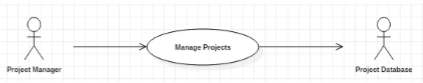 Gambar II.10 Contoh Model Use Case Diagram (Internet)Tabel II.3 Komponen Dalam Use Case Diagram (Internet)2..3.5 Diagram AktivityDiagram aktivitas menunjukan rangkaian aktivitas dalam proses termasuk aktivitas yang dan parallel, serta keputusan yang diambil. Sebuah diaram aktivitas biasanya dibuat untuk satu use cases dan menunjukkan skenario yang berbeda.Tabel II.4 Komponen Diagram Aktivity (Internet)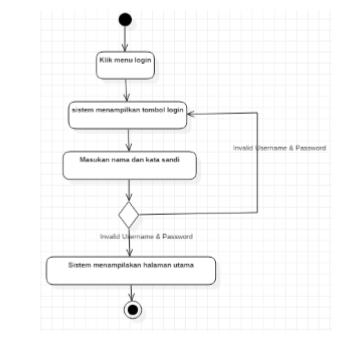 Gambar II.11 Contoh Model Diagram Aktivity (Internet)2.3.6 Sequence DiagramDiagram  sequence   dapat  mengilustrasikan   keberhasilan   dari  interaksi antara class dan object. Diagram sequence biasanya digunakan untuk mengilustrasikan penjelasan proses dari use case model. Diagram ini juga menjelaskan interaksi, hubungan dan metode dari objek dalam sistem.Tabel II.5 Komponen Sequence Diagram (Internet)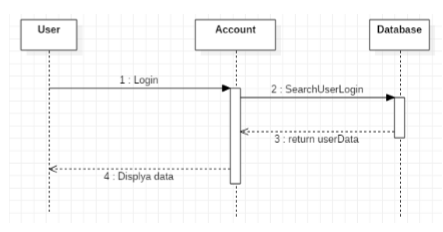 Gambar II.12 Contoh Model Sequence Diagram (Internet)2.3.7 Diagram KomunikasiDiagram  komunikasi  mendeskripsikan  interaksi  antara  dua  atau lebih benda dalam sistem yang melakukan behavior  lebih dari benda yang lain. Contohnya sebuah tubuh terdiri dari beberapa organ yang mempunyai fungsi kelas masing-masing,  jadi ketika beberapa  organ disatukan  maka akan mebentuk  satu kelas misalnya sistem pencernaan yang terdiri dari kerongkongan,  lambung, usus halus, usus besar dan anus. Maka sistem pencernaan disebut kelas dan organ didalamnya  disebut artibut yang mempunyai  fungsi masing-masing.  Komunikasi yang terjadi di dalamnya  lah yang akan membuat  sebuah sistem bekerja  dengan baik. Diagram komunikasi dibuat dari tiga komponen yaitu objek atau pastisipan, communication link dan pesan yang dapat dialirkan lewat link -link tersebut.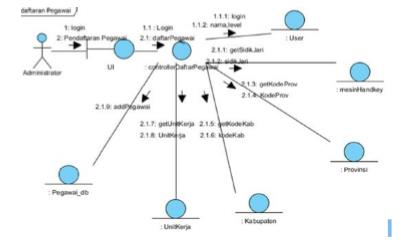 Gambar II.13 Contoh Model Diagram Komunikasi (Internet)Tabel II.6 Komponen Diagram Komunikasi (Internet)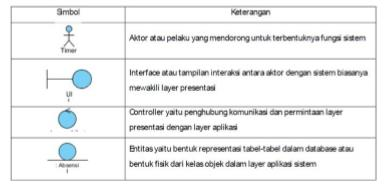 2.3.8 Class DiagramDiagram class hanya menunjukan static feature dari sistem dan tidak menunjukkan  proses  apapun.  Diagram  class  juga  menunjukan  hubungan  alami antar kelas. Kelas dipresentasikan  dengan bentuk segi empat dalam diagram yang bisa jadi  tidak  hanya  mengandung  nama  kelas,  tetapi juga atribut  dan  metode. Atribut adalah apa yang kelas tahu tentang  karakteristik  dari objek dan metode adalah apa yang kelas tahu tentang bagaimana melakukan sesuatu.Tabel II.7 Komponen Class Diagram (Internet)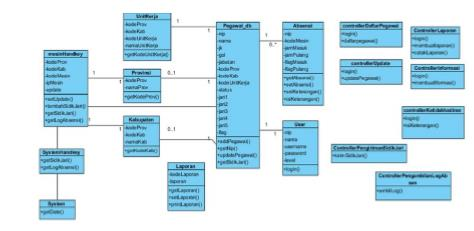 Gambar II.14 Contoh Model Class Diagram (Internet)BAB IIIANALISIS DAN PERANCANGAN  SISTEM3.1 Analisi SistemAnalisis  system  ini  merupakan  tahap  awal  dalam  perancangan  system absensi   mahasiswa   dngan   menggunakan   teknologi   Quick   Response   Code. Analisis  system  sendiri  merupakan  proses  penguraian  dari  suatu  system  utuh kedalam bagian-bagian komponennya dengan maksud dan tujuan untuk mengidentifikasikan   dan  mengevaluasi   permasalahan,   kesempatan,   hambatan yang terjadi dan kebutuhan yang diharapkan  sehingga dapat diusulkan perbaikan pada sebuah system. Nantinya pada tahap ini akan didapatkan kesimpulan tentang apa   dan   bagaimana    sebuah   system   baru   akan   dibangun    sesuai   dengan kebutuhannya.3.1.1 Analisis Kebutuhan SistemFokus  utama   penulisan   kali  ini  yaitu   tentang   bagaimana mengimplementasiPenggunaan  teknologi QR Code sebagai media pada aplikasi absensi mahasiswa di Poltekes Kemenkes Kota Sorong Papua Barat. Teknologi QR Code sendiri merupakan  sebuah  teknologi  penyimpanan  data  sederhana  dimana  data  cukup banyak disimpan dalam bentuk sebuah code/gambar berbentuk kotak . Untuk itu QR  Code  dapat  digunakan  sebagai  alat  identifikasi   seorang  mahasiswa  pada sistem absensi. Dengan  menggunakan  QR Code data mahasiswa  akan disimpan dalam sebuah code/gambar.Sementara, sistem yang berjalan saat ini absensi mahasisea Poltekes Kemenkes Kota Sorong Papua Barat masih menggunakan kertas sebagai alat pencatatan  atau  media  yang masih menggunakan  kertas  sebagai alat pencatatan absensi   mahasiswa.   Untuk   itu   perlu   dibangun   sebuah   aplikasi   yang   akan memudahkan mahasiswa serta dosen dalam memantau dan pencatatan absensi mahasiswa dengan menerapkan teknologi sebagai medianya.Adapun system absensi mahasiswa yang dibangun untuk menggantikan system lama ialah secara garis besar sistem akan memanfaatkan QR Code sebagai alat identifikasi  mahasiwa.  Nantinya  sistem absensi  yang dalam hal ini aplikasiandtroid  akan  membaca  data  berupa  QR  Code  yang  ada  pada  tiap.pertemuan29,dimana  setiap  pertemuan  mempunyai  QR  Code  yang  berbeda  yang  digunakan untuk absensi identitas mahasiswa.  Prosedurnya  yaitu ketika seorang mahasiswa ingin  melakukan  absensi,  maka  mahasiswa  tersebut  harus  melakukan  scan  QR Code  yang  ada  pada  pertemuan  yang  sudah  disiapkan  oleh  dosen  sehingga aplikasi akan mencatat sebagai waktu absensi mahasiswa tersebut.Dalam implementasinya  sistem ini akan dibangun  menggunakan  Bahasa pemograman PHP,Javascript  dan HTML untuk admin panel serta Java dan XML (Extensible Markup Language) untuk aplikasi android. Untuk databaseakan menggunakan  MySQL sebagai database nya. Aplikasi jugan akan memanfaatkan JSON(JavaScrip  Object Notation)  sebagai  format  pertukaran  data. JSON sendiri merupakan  format data yang ringan dan mudah di olahg oleh sisi client maupun server.3.2 Perancangan SistemSistem  absensi  ini  akan  dibangun  dalam  dua  aplikasi  ,  yaitu  aplikasi android sebagai pembaca matakuliah  mahasiswa  dan aplikasi web sebagai panel admin   dan   panel   dosen.Aplikasi   android   merupakan   aplikasi   mobile   yang digunakan  oleh  mahasiswa  untuk  melakukan  absensi  kehadiran  dimana mahasiswa harus melakukan scanning QR Code pada pertemuan yang telah dosen berikan   di   awal   jam   pelajaran      kemudian   aplikasi   akan   mencatat   waktu pembacaan  untuk  dimasukan  ke dalam  data  kehadiran  mahasiswa.  Aplikasi  ini juga dapat mahasiswa  gunakan untuk melihat hari waktu dan tanggal serta daftar kehadirannya.Sedangkan aplikasi web admin adalah aplikasi yang digunakan untuk mengelola master data yang meliputi data mahasiswa, data matakuliah serta data jadwal  kuliah  mahasiswa.  Aplikasi  ini  juga  dapat  digunakan  untuk  memantau laporan kehadiran mahasiswa.Adapun   panel   dosen   digunakan   untuk   menampilkan   Qr-Code   pada   setiap pertemuan untuk absensi mahasiswa.Untuk   memperjelas   konsep  rancangan,   penulis  akan  menggambarkan sistem yang dibangun dengan menggunakan Unified Modelling Language (UML) sebagai  media  visualisasi  sistem yang akan dibangun.  UML  sendiri  merupakan salah satu alat bantu yang sangat handal  dalam bidang  penengembangan  sistem beriontasi objek dengan menyediakan Bahasa pemodelan visual .3.2.1 Relasi TabelRelasi  antar  table  merupakan  penggambaran  mengenai  hubungan  antara table satu dengan table yang lainnya. Field yang berelasi ialah merupakan kunci utama dan kunci kedua dari  sebuah  table dalam sebuah database.  Berikut relasiantar table dari aplikasi absensi mahasiswa.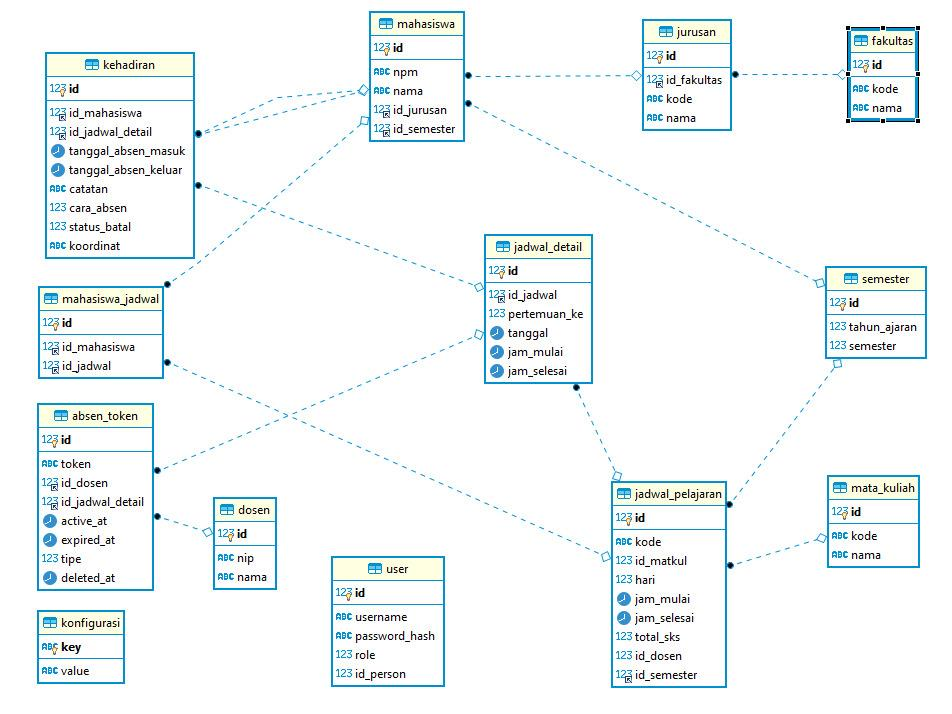 3.2.2 Pemodelan SistemGambar III.1 Relasi TabelPemodelan  sistem  digunakan  untuk  menggambarkan  alur  kerja  dari  sistem yang dibangun, pada penelitian ini penulis menggunakan UML (Unified Modeling Language) untuk Menggambarkan kelakuan sistem.3.2.3 Entitas Rancangan SistemDalam  analisis  pemodelan  sistem  ada  beberapa  entitas  yang  digunakanyaitu:1. AdminMengelola Database.2. DosenMembuka perkuliahan3.MahasiswaMelakukan absen pada aplikasi3.2.4 Fungsi Rancangan Sistem1. Melakukan login pada sistem.2. Mengubah username dan password3. Menampilkan, Mengubah data mahasiswa4. Menampilkan, Mengubah jadwal perkuliahan5. Menampilkan, Mengubah data dosen6. Menampilkan, Mengubah matakuliah7. Menampilkan, Mengisi konfigurasi8.Menampilkan jurusan fakultas9. Menampilkan semester10.Mengelolah data3.2.5 Class Diagram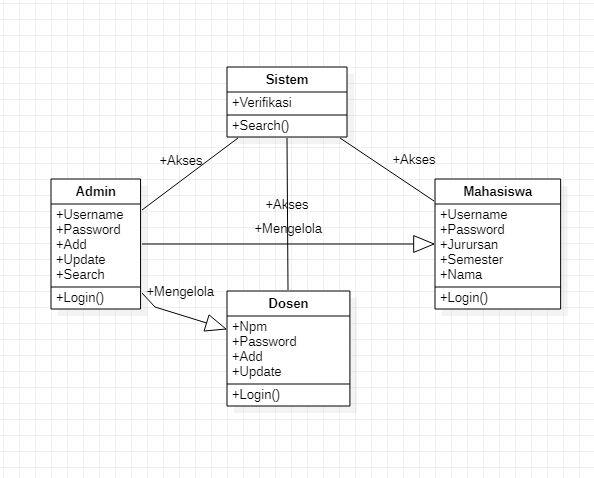 Gambar III.2 Class Diagram3.3 Use Cace DiagramUse Case Diagram  adalah diagram  yang merupakan  reprensentasi  visual yang mewakili interaksi antar pengguna dan sistem informasi untuk menunjukan peran dari pengguna dan bagaimana peran-peran  menggunakan  sistem. Use Case Diagram digunakan untuk memodelkan bisnis proses berdasarkan perspektif pengguna sistem. Use Case Diagram terdiri atas diagram untuk use case dan actor.Actor mempresentasikan  orang yang akan mengoperasikan atau orang yang berinteraksi  dengan sistem aplikasi. Use Case mempresentasikan  operasi -operasi yang dilakukan oleh actor. Use Case digamb arkan berbentuk elips dengan nama operasi  dituliskan  di  dalamnya,  Actor  yang  melakukan  operasi  dihubungkan dengan garis lurus use case.Use Case Diagram berikut ini akan menggambarkan  bagaimana  interaksi admin mahasiswa dan dosen selaku actor pada sebuah sistem absensi mahasiswa seperti pada gambar beerikut.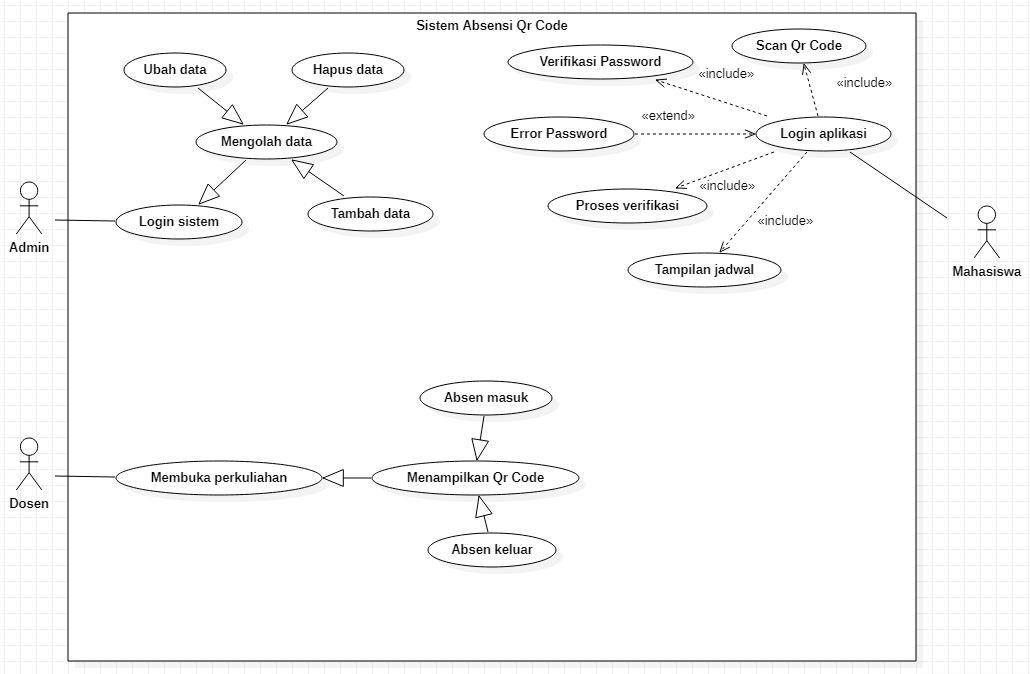 Gambar III.3 Use Case DiagramUntuk  memudahkan  penulis  dalam  menganalisa  skenario  yang akan  digunakan pada fase-fase selanjutnya, maka penulis akan melakukan pemilahan terhadap skenario ini, antara lain:Tabel III.1 Skenario Use Case Diagram3.3.1 Activity DiagramActivity  Diagram  adalah  menggambarkan  berbagai  alir  aktivitas  dalam sistem  yang  sedang  dirancang,  bagaiman  masing-masing  alir  berawal,  decision yang  mungkin  terjadi,  dan  bagaiman  mereka  berakhir.  Activity  diagram  juga dapat   menggambarkan   proses   pararel   yang   mungkin   terjasi   pada   beberapa eksekusi yaitu:1. Activity Diagram Login AdminBerikut  ini merupakan  activity  diagram  untuk  login admin  pada  sebuah perancangan sistem absensi mahasiswa.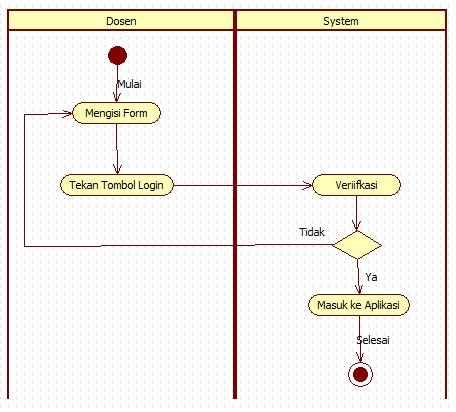 Gambar III.4  Diagram Login admin2. Activity Diagram Login dosenBerikut    inimerupakan    activity    diagram    login   dosen   pada    sebuah perancangan sistem absensi mahasiswa.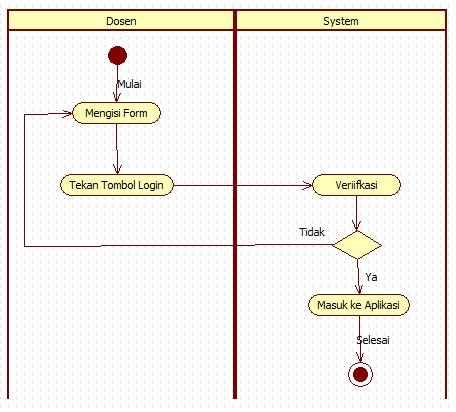 Gambar III.5 Diagram login3. Activity Diagram Login MahasiswaBerikut  ini  merupakan  activity  diagram  untuk  login  mahasiswa   pada sebuah perancangan sistem absensi mahasiswa.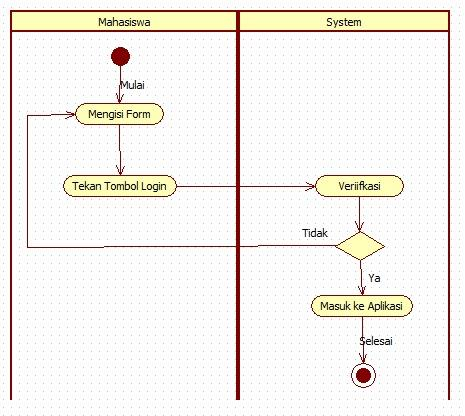 Gambar III.6 Diagram login Mahasiswa4. Activity Diagram Manajemen MahasiswaBerikut ini merupakan activity diagram untuk edit manajemen mahasiswa pada sebuah perancangan sistem absensi mahasiswa.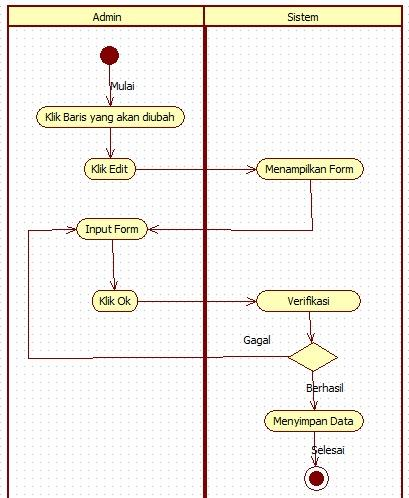 Gambar III.7 Diagram Manajemen Mahasiswa5. Activity Diagram  Manajemen DosenBerikut  ini  merupakan   activity  diagram  edit  manajemen   dosen  pada sebuah perancangan sistem absensi mahasiswa.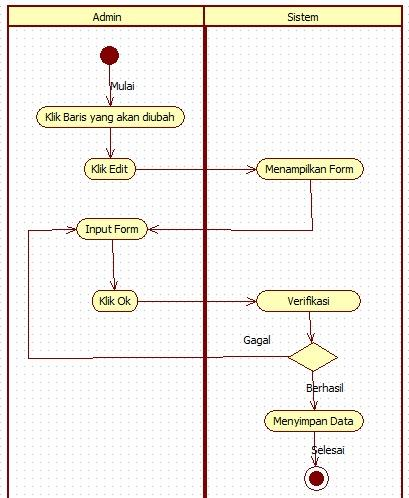 Gambar III.8 Diagram Manajemen Dosen6. Activity Diagram  Manajemen Jadwal KuliahBerikut  ini  merupakan  activity  diagram  manajemen  jadwal  kuliah  pada sebuah perancangan sistem absensi mahasiswa.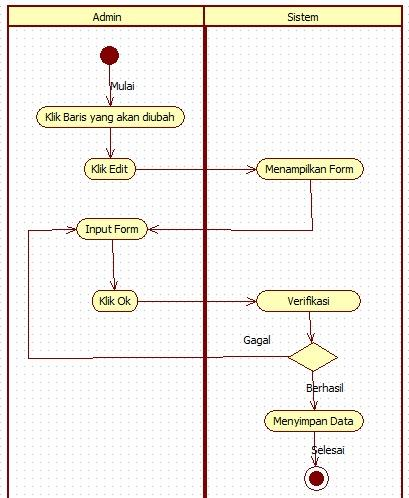 Gambar III.9 Diagram Manajemen Jadwal Kuliah7. Activity Diagram Edit Manajemen FakultasBerikut  ini  merupakan  activity  diagram  manajemen  jadwal  dosen  pada sebuah perancangan sistem absensi mahasiswa.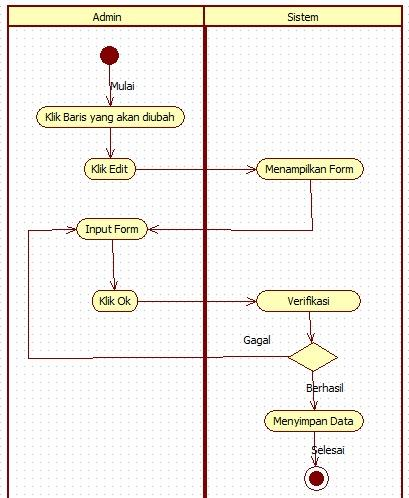 Gambar III.10 Diagram Manajemen Fakultas8. Activity Diagram Edit Manajemen JurusanBerikut  ini  merupakan  activity  diagram  edit  manajemen  jurusan  pada sebuah perancangan sistem absensi mahasiswa.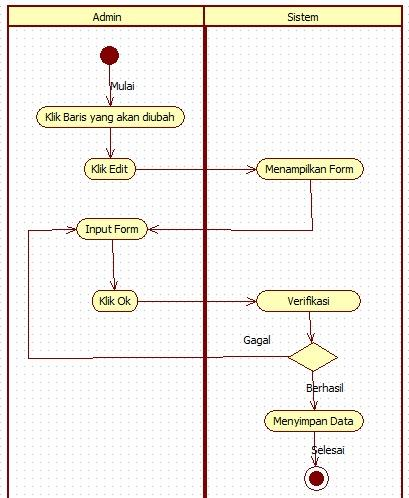 Gambar III.11 Diagram Manajemen Jurusan9. Activity DiagramEdit SemesterBerikut ini merupakan activity diagram edit semester pada sebuah perancangan sistem absensi mahasiswa.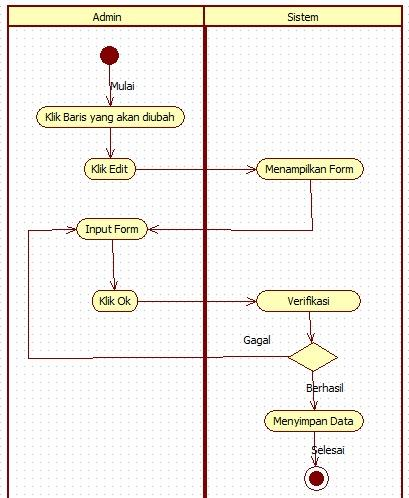 Gambar III.12 Diagram Edit Semester3.3.2 Sequence DiagramSequence diagram Pada tahap ini menjelaskan  secara detail urutan proses yang  dilakukan  sistem  untuk  mencapai  tujuan  dari  Use  Case.  Interaksi  yang terjadi  antar  class,  Operasi  apa  saja  yang  terlibat,  urutan  antar  operasi  dan informasi yang diperlukan oleh masing masing operasi.beberapa gambar sequence diagram perancangan absensi mahasiswa.1. Sequence DiagramLogin AdminSequencediagramlogin  admin adalah  proses masuk  kedalam  web  admin, admin harus memasukan username dan password yang benar, pada form login,username  dan password  merupakan  salah  satu  identifikasi  seorang  admin sebagai pengelola web yang sah. Seperti pada gambar  berikut.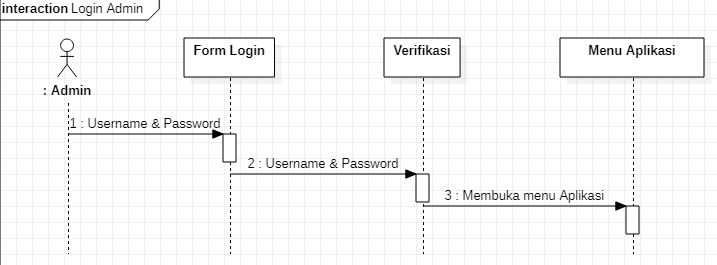 Gambar III.13 Sequence DiagramLogin Admin2. Sequence Diagram Login DosenSequence diagram login dosenadalah proses masuk kedalam aplikasi web, dosen harus  memasukan  username  dan password  yang  benar,  pada  form  login, username dan password merupakan salah satu identifikasi  seorang dosen sebagai pengelola absensi yang sah. Seperti pada gambar berikut.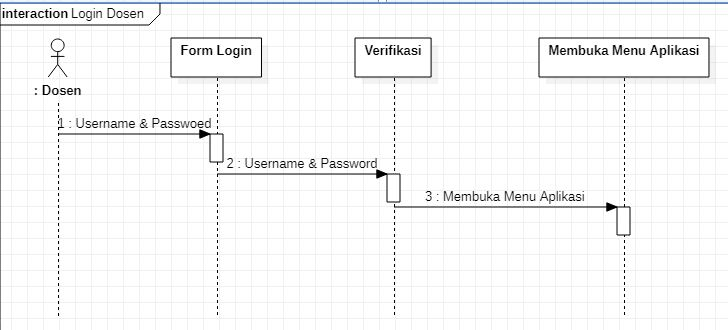 Gambar III.14 Sequence Diagram Login Dosen3. Sequence Diagram Login MahasiswaSquensial   diagram   login   mahasiswa   adalah   proses   masuk   kedalam aplikasi, mahasiswa harus memasukan username dan password yang benar, pada form  login,  username  dan  password  merupakan  salah  satu  identi fikasi  seorang mahasiswa. Seperti pada gambar berikut.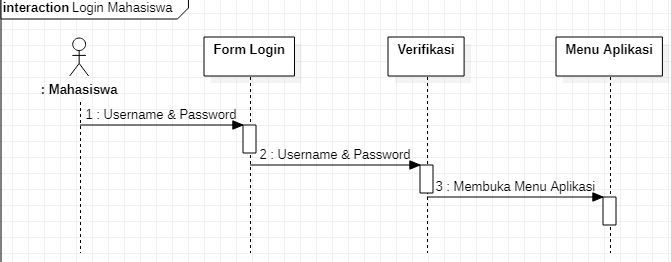 Gambar III.15 Sequence Diagram Login Mahasiswa4. Sequence Diagram Manajemen MahasiswaSequence diagram manajemen mahasiswa ini merupakan sebuah proses pengelolaan  data-data mahasiswa,  dimana pada tahap ini   admindapat  melalukan update menambah dan menghapus data mahasiswa.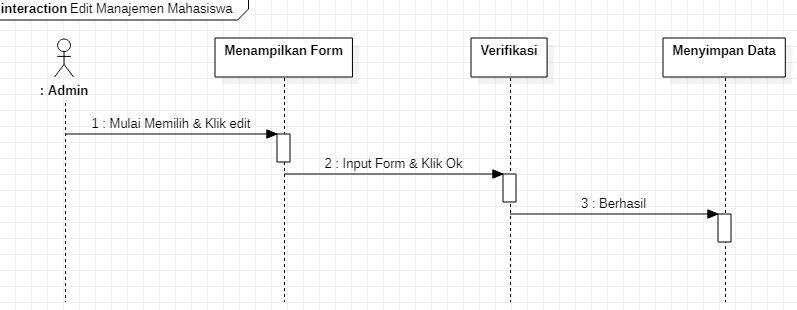 Gambar III.16 Sequence Diagram Manajemen Mahasiswa5. Sequence Diagram Manajemen DosenSequence diagram manajemen dosen ini merupakan sebuah proses pengelolaan  data-data  dosen,  dimana  pada  tahapan  ini admin  dapat  melakukan update menambah dan menghapus data dosen.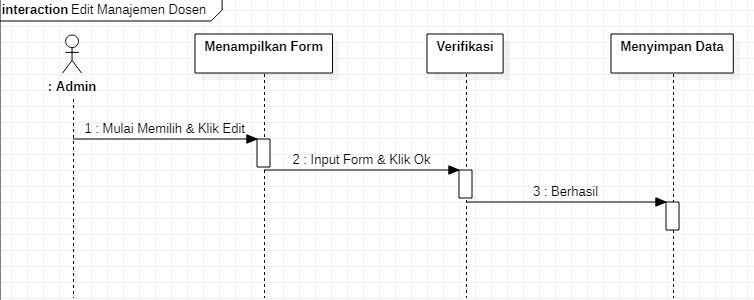 Gambar III.17 Sequence Diagram Manajemen Dosen6. Sequence Diagram Manajemen Jadwal KuliahSequence Diagram manajemen jadwal kuliah ini merupakan sebuah proses pengolahan data-data jadwal , dimana tahapan ini admin dapat melakukan update menambah dan menghapus jadwal kuliah.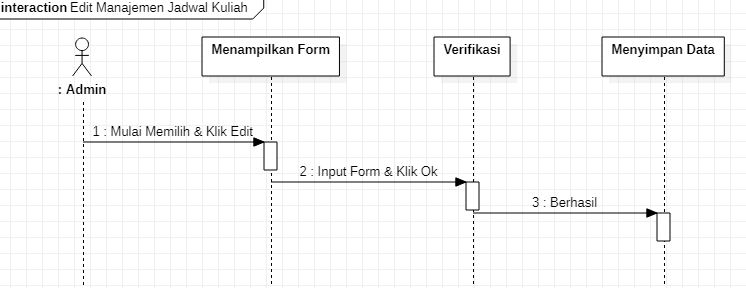 Gambar III.18 Sequence Diagram Manajemen Jadwal Kuliah7. Sequence Diagram Manajemen FakultasSequence Diagram manajemen fakultas ini merupakan sebuah proses pengolahan  data-data   dimana  pada tahapan ini admin dapat melakukan  update, menambah, menghapus data.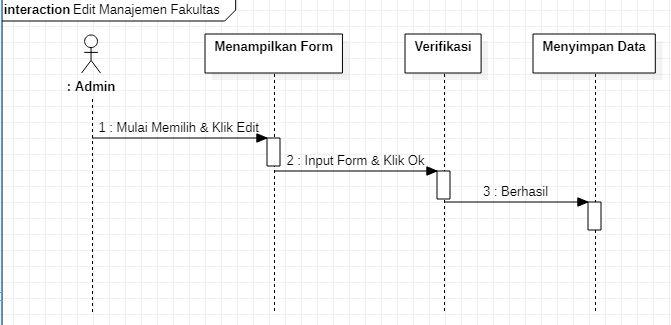 Gambar III.19 Sequence Diagram Manajemen Fakultas8. Sequence DiagramManajemen JurusanSquensial Diagram manajemen jurusanini merupakan sebuah proses pengolahan data-data dimana tahapan ini admin dapat melakukan update dan mengelolah data.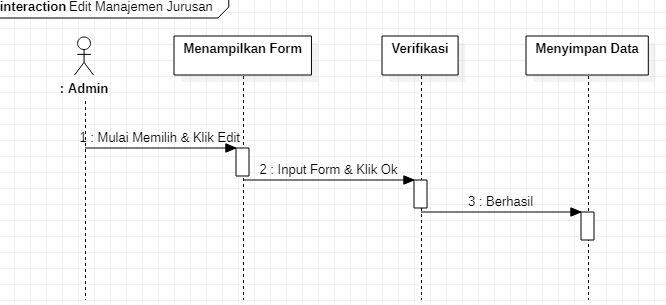 .                         Gambar III.20 Sequence Diagram Manajemen Jurusan9. Sequence diagram Edit SemesterSquensial Diagram Edit Semesterini merupakan sebuah proses pengolahan data   dimana   tahapan   ini   admin   dapat   melakukan   update,   menambah   dan mengelolah data.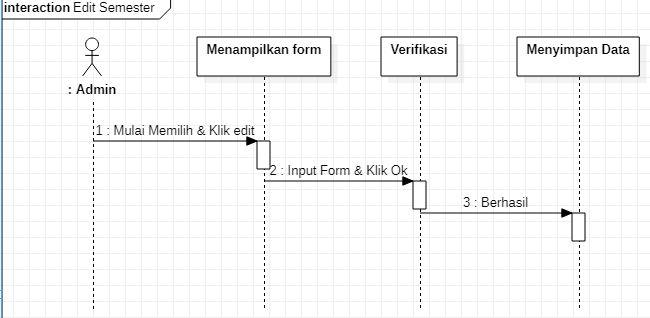 Gambar III.21 Sequence Diagram Edit Semester3.3 Desain DatabaseDalam proses perancangan aplikasi ini diperlukan adanya sebuah database yang  akan  menjadi  media  penyimpanan  data  dan  informasi  nantinya.  Desain database   ini   dilakukan   untuk   menganalisis   tentang   hal -hal   apa   saja   yang dibutuhkan  dalam  membangun  aplikasi absensi  mahasiswa  ini. Hal -hal tersebut ialah termasuk entitas serta field-field yang diperlukan. Setelah proses analisis dilakukan,  maka  didapat  hasil analisis berupa  beberapa  entitas/table  serta  field - field yang akan penulisis paparkan sebagai berikut:3.3.1 Tabel UserNama Tabel                 : UserPrimary Key                : IdTabel III.2 Tabel User3.3.2 Tabel MahasiswaNama Tabel                 : MahasiswaPrimary Key                : IdTabel III.3 Tabel Mahasiswa3.3.3 Tabel DosenNama Tabel                 :DosenPrimary Key                :IdTabel III.4 Tabel Dosen3.3.4 Tabel Jadwal DetailNama Tabel                 : Jadwal_detailPrimary Key                :IdTabel III.5 Tabel Jadwal Detail3.3.5 Tabel Jadwal MahasiswaNama Tabel                 :Mahasiswa_JadwalPrimary Key                :IdTabel III.6  Tabel Jadwal Kuliah3.3.6 Tabel kehadiranNama Tabel                 : KehadiranPrimary Key                :IdTabel III.7 Tabel Kehadiran3.3.7 Tabel Mata KuliahNama Tabel                 : Mata_KuliahPrimary Key                : IdTabel III.8 Tabel Mata Kuliah3.3.8 Tabel SemesterNama Tabel                 : SemesterPrimary Key                : IdTabel III.9 Tabel Semester3.3.9 Tabel KonfigurasiNama Tabel                 : KonfigurasiPrimary Key                : KeyTabel III.10 Tabel Konfigurasi3.3.10 Tabel Absen TokenNama Tabel                 : Absen_TokenPrimary Key                : IdTabel III.11 Tabel Konfigurasi3.3.11 Tabel Jadwal PelajaranNama Tabel                 : jadwal_PelajaranPrimary Key                : IdTabel III.12 Tabel Konfigurasi3.3.12 Tabel Jurusan Nama               : Jurusan Primary Key   : IdTabel III.13 Tabel Jurusan3.3.13 Tabel Fakultas Nama               : Fakultas Primary Key   : IdTabel III.14 Tabel Fakultas3.4  Perancangan Antarmuka AplikasiPerancangan antarmuka merupakan proses Analisa untuk mendapatkan gambaran   dari   layout   aplikasi   yang   akan   dibangun.   Adapun   perancangan antarmuka  dalam pembuatan aplikasi absensi ini akan penulis paparkan  dari sisi aplikasi android dan sisi admin web sebagai pengguna aplikasi.3.4.1 Perancangan Antarmuka AndroidPerancangan antarmuka android dari aplikasi absensi ini dapat dilihat dari beberapa tampilan berikut:1. Perancangan Halaman LoginHalamam  login  merupakan  halaman  utama  yang akan membawa pengguna   pada   halaman-halaman   lain.  Berikut  tampilan   hoem   seperti   pada gambar dibawah ini.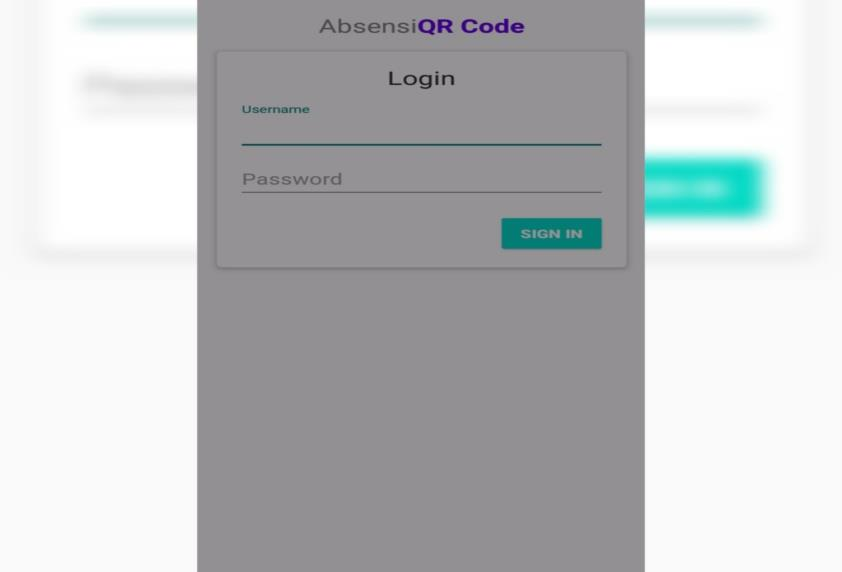 Gambar III.22 Antarmuka Login Android2. Perancangan Halaman Menu Beranda AppHalaman   Menu   beranda   adalah  Halaman   kedua   dari   aplikasi android setelah mahasiswa berhasil login ke aplikasi.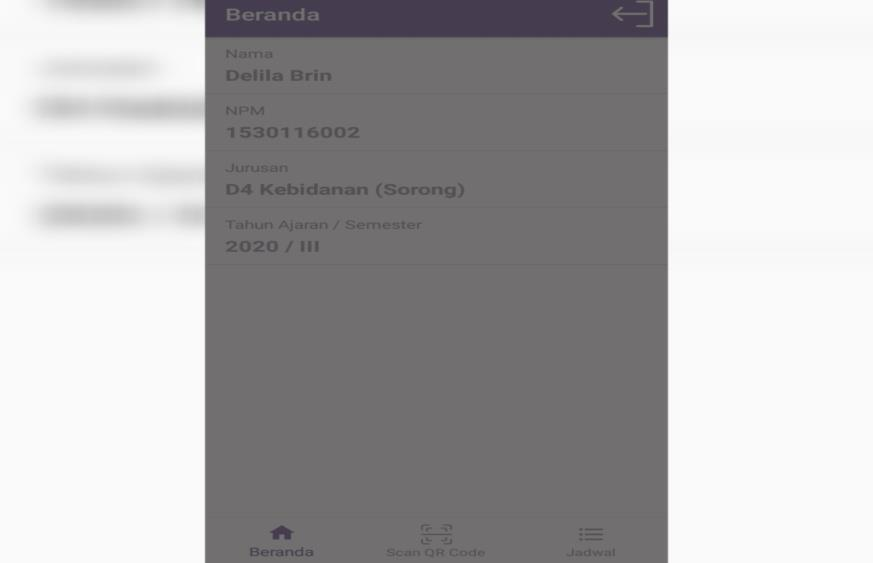 Gambar III.23 Antarmuka Beranda AndroidPada gambar diatas dapat dilihat bagaimana rancangan halaman aplikasi, dimana terdapat menu beranda, scan absen danj adwal.3.4.2 Perancangan Antarmuka Web AdminPerancangan antarmuka Web admin aplikasi absensi ini dapat dilihat dari beberapa tampilan berikut:1. Perancangan Halaman Login AdminHalaman  login  admin  berfungsi  menampilkan  halaman  untuk  verifikasi akses  admin  untuk  dapat  mengelolah  data  pada  apliaksi  absensi  ini.  Berikut tampilan halaman login admin.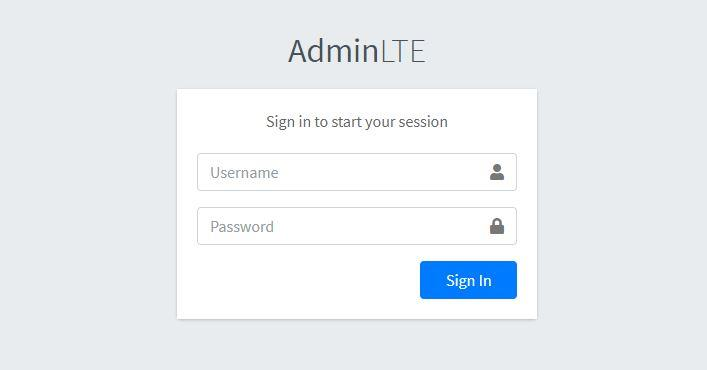 Gambar III.24 Antarmuka Login Web AdminPada  gambar  diatas  dapat  dilihat  bagaimana  rancangan  halaman  login  admin. Pada halaman login admin ini diminta untuk memasukan username dan password untuk dapat masuk pada menu utama aplikasi admin.2. Perancangan Halaman Home AdminHalaman home admin merupakan halaman awal ketika seorang admin berhasil login. Berikut tampilan halaman home admin ditujukan pada gambar dibawah.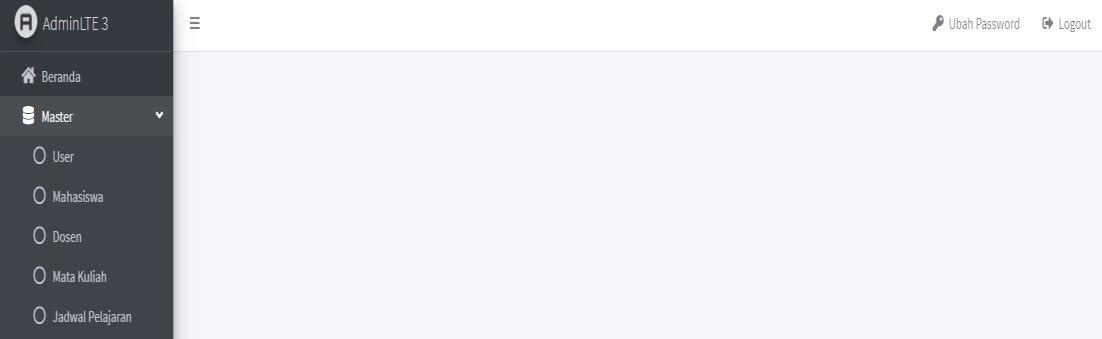 Gambar III.25 Antarmuka Home AdminPada gambar diatas dapat dilihat bagaimana tampilan halaman home admin. Pada halaman home admin ini terdapat beberapa menu yang akan digunakan untuk mengelolah  data aplikasi meliputi menu home, admin, mahasiswa,  dosen , mata kuliah, jadwal,Konfigurasi.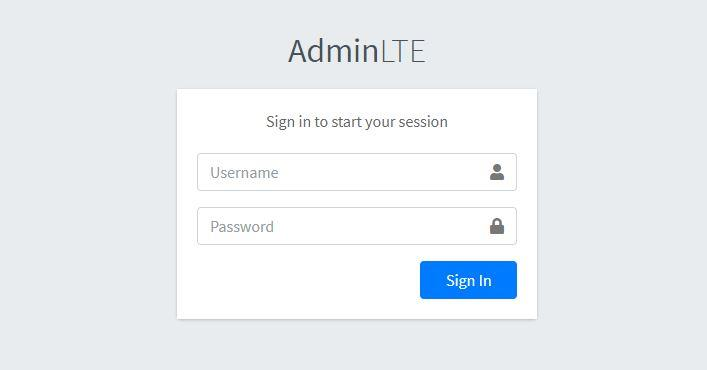 3. Perancangan Halaman Login DosenHalaman  login  dosen  berfungsi  menampilkan  halaman  untuk  verifikasi akses dosen untuk dapat masuk ke halaman home dosen.Gambar III.26 Antarmuka Login DosenPada gambar diatas dapat dilihat bagaimana tampilan halaman login dosen. Pada halaman login dosen ini diminta untuk memasukan username dan password untuk dapat masuk pada menu utama aplikasi dosen.4. Peancangan Halaman Home DosenPada  halaman  tampilan  home  dosen  merupakan  halaman  awal  ketika  seorang dosen  berhasil  login.  Berikut  tampilan  halaman  home  dosen     pada  gambar dibawah.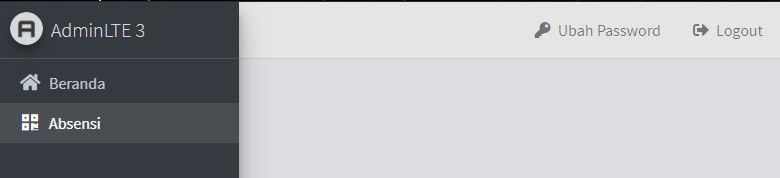 Gambar III.27 Antarmuka Home DosenBAB IV IMPLEMENTASI SISTEMPada  bagian  ini  merupakan  proses  hasil  implementasi  desain  antarmuka  dan sourcecode  dari  semua  Bahasa  pemograman  yang  telah  ditulis  dan  dijalankan pada  emulator  android  sehingga  secara  ototmatis  program  android  studio  akan men-compile  aplikasi  menjadi  file.  Apk  yang dapat diaplikasikan  lansung  pada smartphone.  Karena  sistem  ini  menggunakan  webservices  maka  membutuhkan koneksi internet untuk mengaksesnya. Sistem ini berbasis online, pengguna harus Mengarahkan   camera  handphonepada     Qr-Code  yang  sudah  disediakan  agar aplikasi dapat menangkap setiap pixel dari Qr -Code tersebut untuk melakukukan pasing data ke webservices untuk melakukan proses klasifikasi.4.1 Tampilan  Run Aplikasi Web Admin4.1.2 Login AdminBerikut ini adalah tampilan antarmuka admin denga n aplikasi web.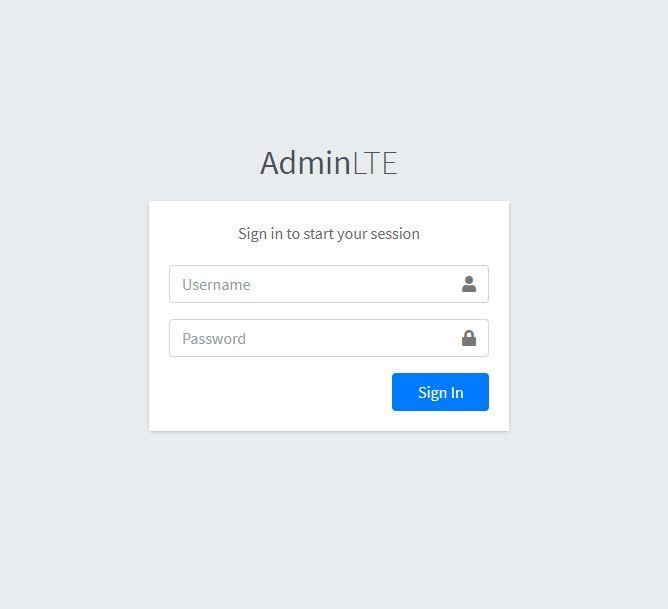 Gambar IV.1  Login Admin554.1.3  Home AdminBerikut ini adalah tampilan  home, dimana admin berhasil login ke aplikasi.Gambar IV..2  Home Admin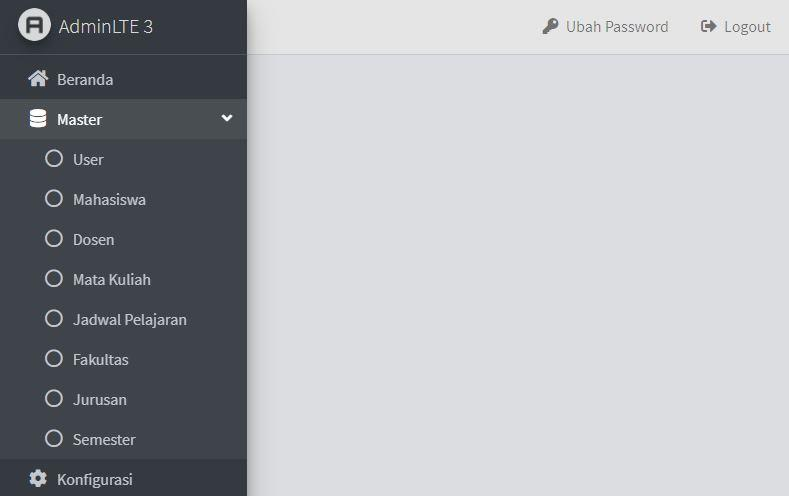 4.1.5  Halaman User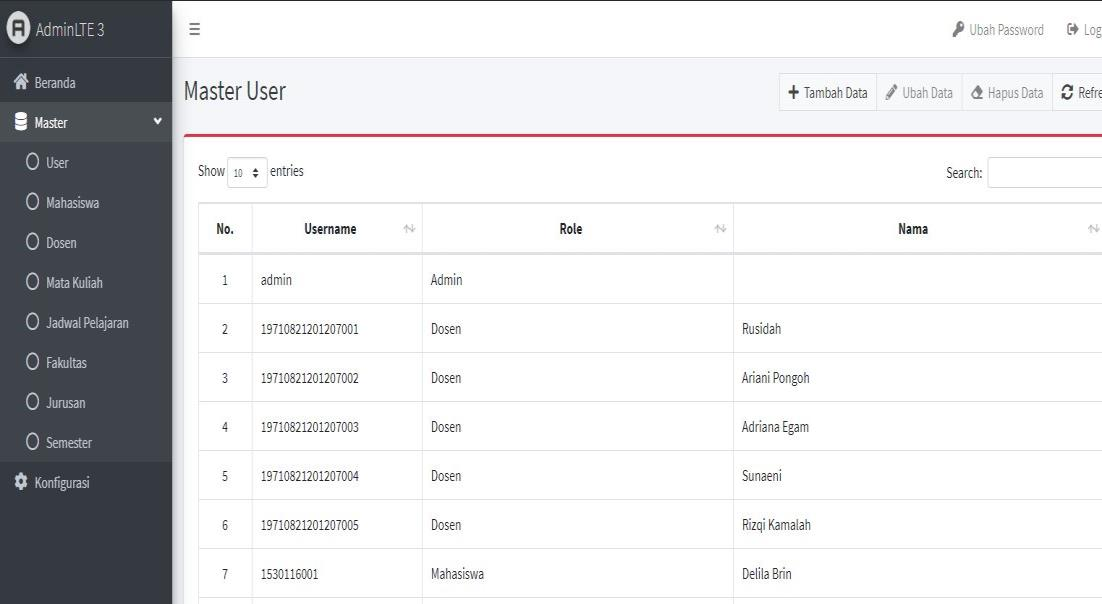 Gambar IV.3 Halaman User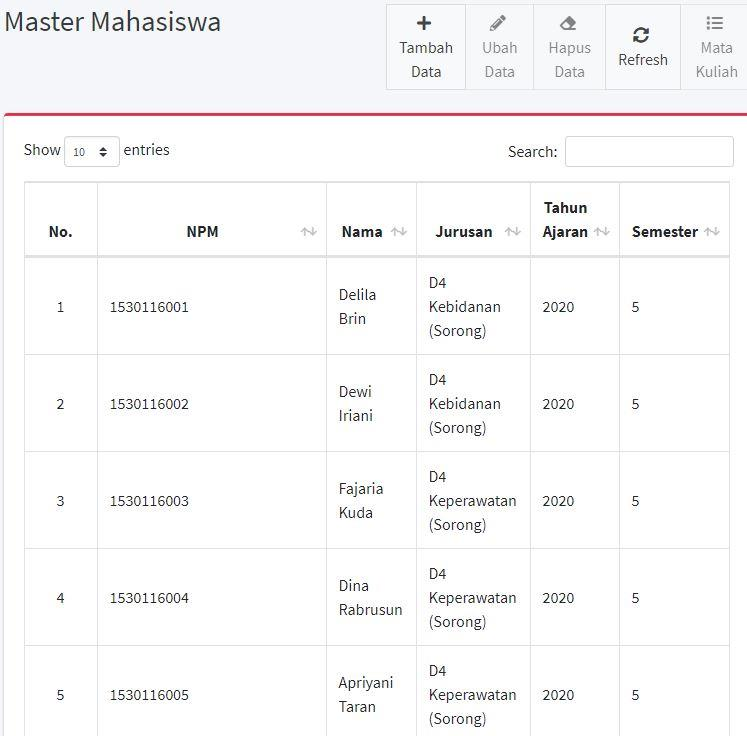 Gambar IV.4 Halaman Mahasiswa4.1.7  Halaman Dosen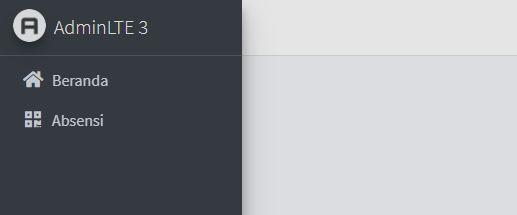 Gambar IV.5 Halaman Dosen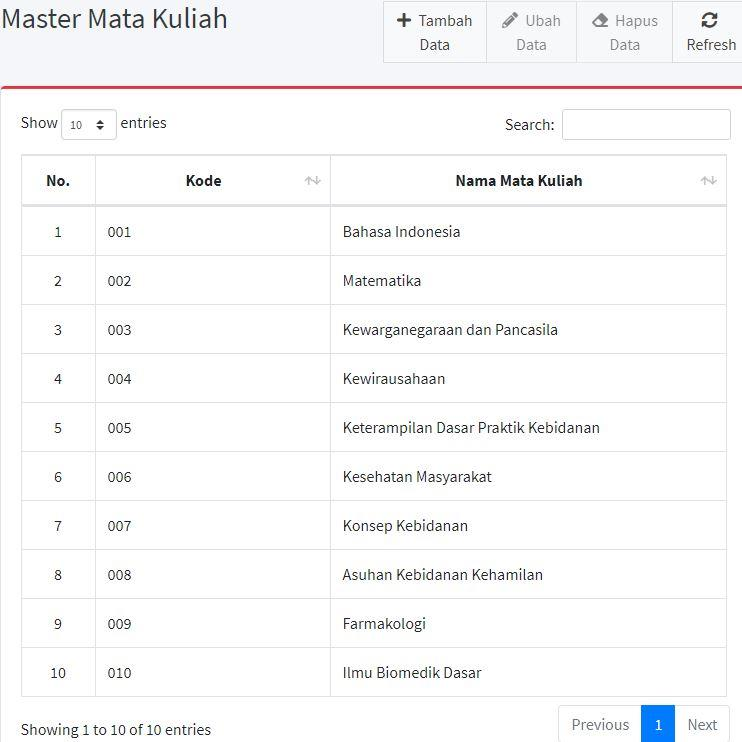 Gambar IV.6 Halaman Mata Kuliah4.1.9  Halaman Jadwal Pelajaran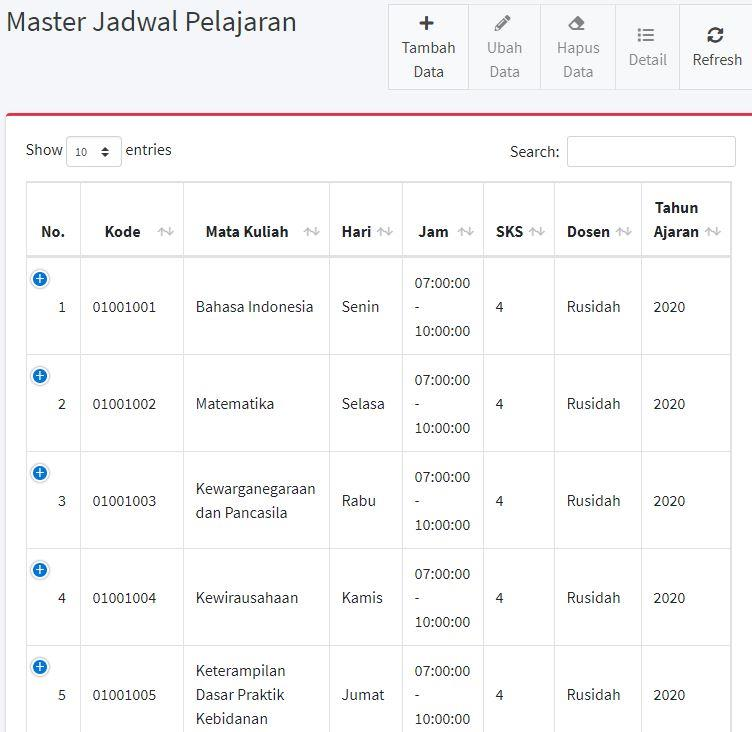 Gambar IV.7 Halaman Jadwal Pelajaran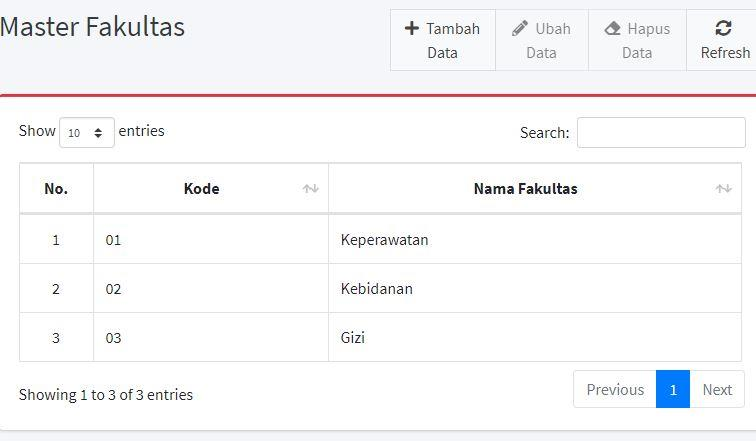 Gambar IV.8 Halaman Fakultas4.1.11  Halaman Jurusan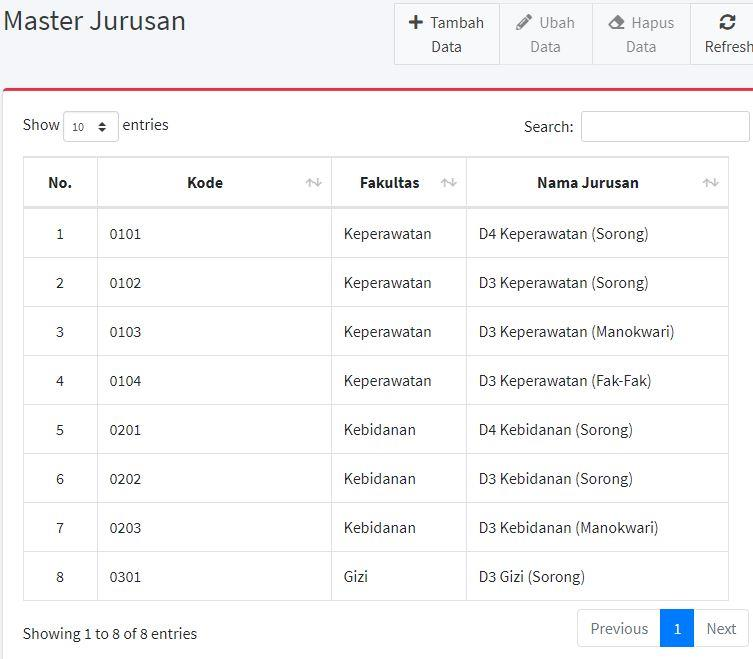 Gambar IV.9 Halaman Fakultas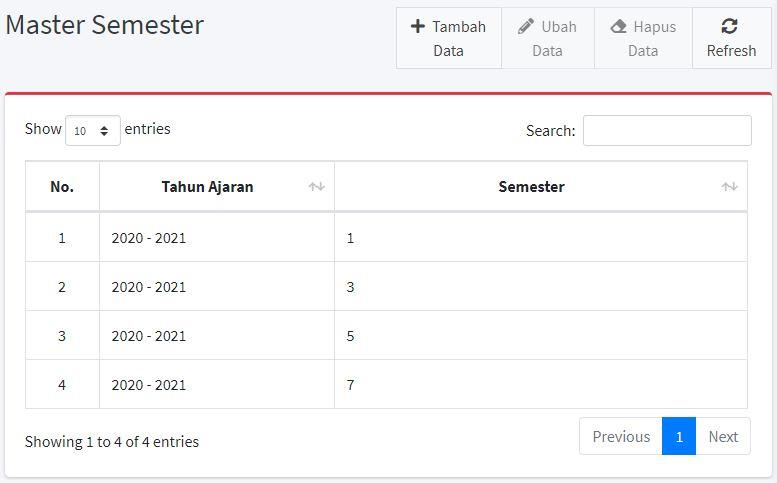 Gambar IV.10 Halaman Semester4.1.13 Halaman Lonfigurasi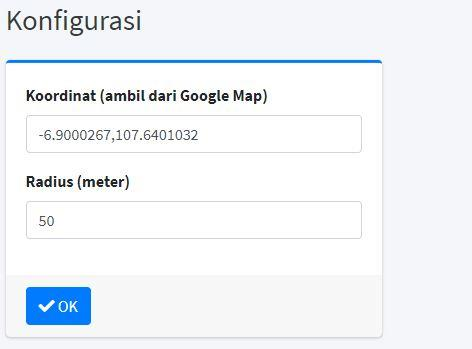 Gambar IV.11 Halaman Konfigurasi4.2 Tampilan Run Aplikasi Web Dosen4.2.1 Login Dosen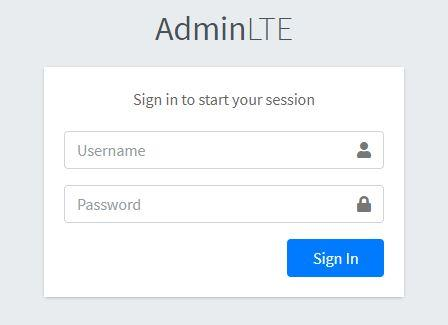 4.2.2  Home DosenGambar IV.12 Halaman Login Dosen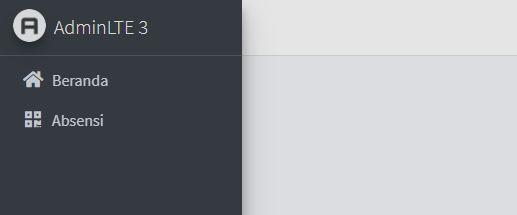 `                                    Gambar IV.13 Home Dosen4.2.3 Halaman Absensi Masuk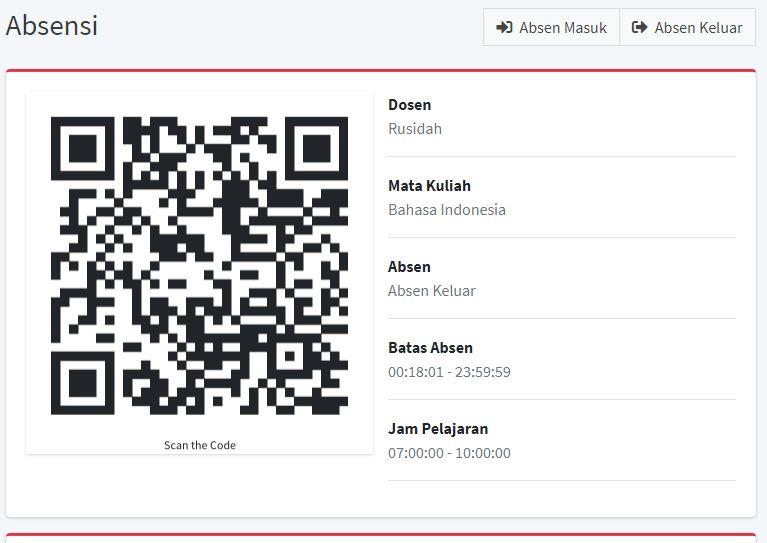 Gambar Halaman IV.14 Absen Masuk4.2.4 Halaman Absen Keluar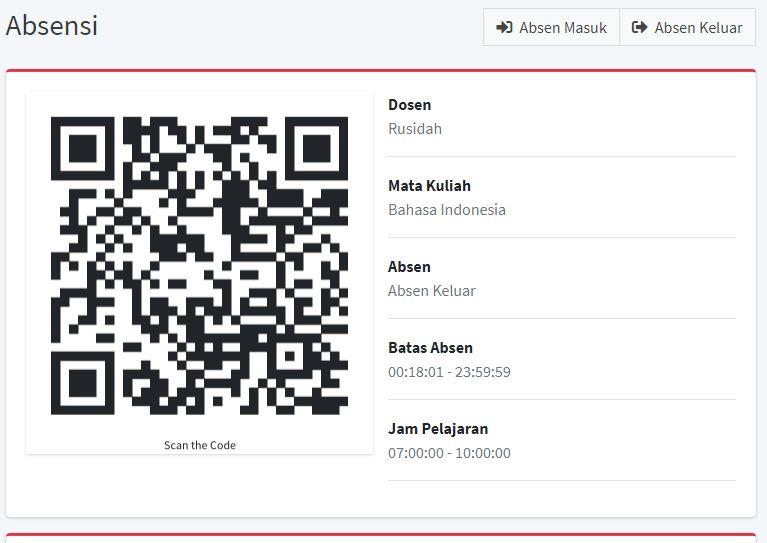 Gambar Halaman IV.15 Absen Keluar4.3.1 Halaman Login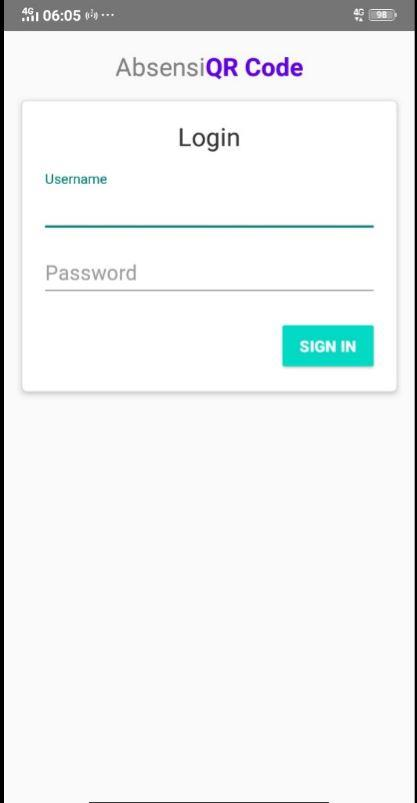 Gambar IV.16  Halaman Login4.3.2 Halaman BerandaGambar IV.17 Halaman Beranda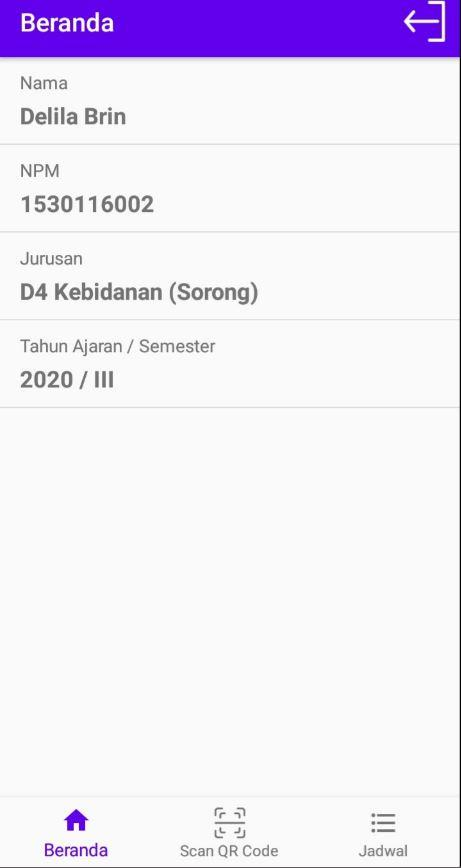 4.3.3 Halaman Scan Qr Code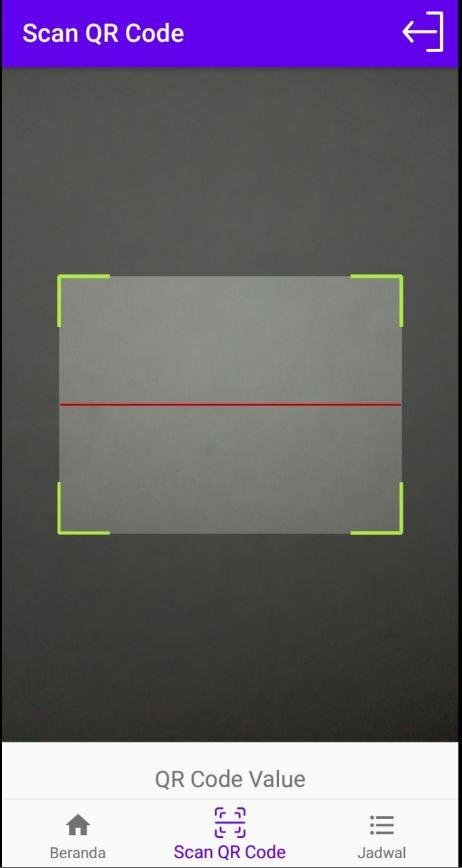 Gambar IV.18 Halaman Scan Qr Code4.3.4 Halaman Jadwal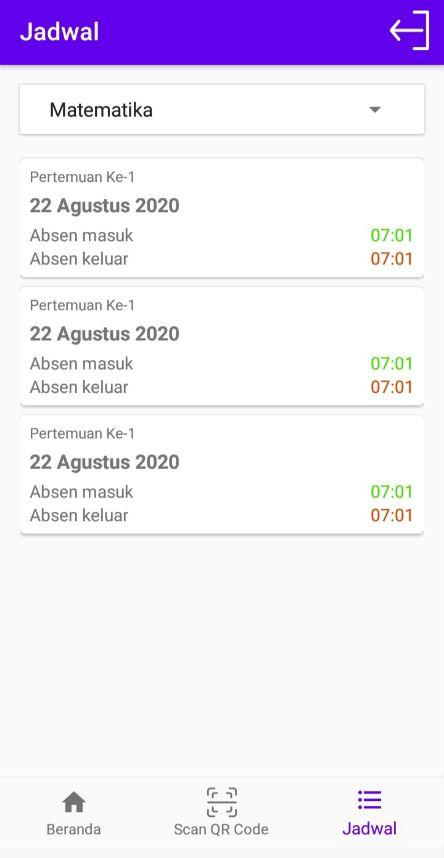 Gambar IV.19 Halaman JadwalBAB V PENUTUP5.1 KesimpulanAdapun Kesimpulan yang dapat diambil penulis pada laporan tugas akhir ini  yaitu  dapat  membantu   memperbaharui   absensi  mahasiswa   pada  poltekes kemenkes sorong papua barat sebagai berikut :1. Diharapkan  Sistem ini dapat membantu mahasiswa dalam absensi menggunakan app Qr-Code berbasis android dengan lebih baik.2. Sistem ini juga bisa dapat Membantu dosen dalam prosesmelakukan absensi dengan baik dan  aman.3. Sistem ini juga dapat Membantu admin dalam melakukan proses proses mengelolah data-data yang lebih baik, Aman dan cepat dariProses masalah sebelumnya.5.2 SaranSaran yang dapat penulis diberikan oleh penulis pada laporan tugas akhir ini yaittu aplikasi sistem absensi mahasiswa pada plotekes kemenkes sorong dengan teknologi qr code berbasis android adalah aplikasi absensi yang dirancang untuk mahasiswa poltekes, oleh karena itu diperlukan pengembangan kearah yang lebih baik untuk meningkatkan keefektifan penggunaan aplikasi. Adapun saran-saran terhadap pengembangan aplikasi:1.Aplikasi dapat dikembangkan jauh dan diproses lebih baik lagi dari yang sebelumnya ,sehingga dapat berguna dan bermanfaat dari proses sebelumnya.2.Sistem ini juga harus  dapat di tingkatkan lebih lagi, demi keamanan data data, Baik maupun Aplikasi Web maupun Android agar aplikasi  ini dapat  berguna lebih dari proses yang sebelumnya.3. Dapat menambahkan fitur-fitur yang menarik sesuai dengan pengembangan teknologi keedepan nya65LAMPIRAN1.  Source Code Aplikasi Web           Pembuatan Web Service API ( Application Programing Interface)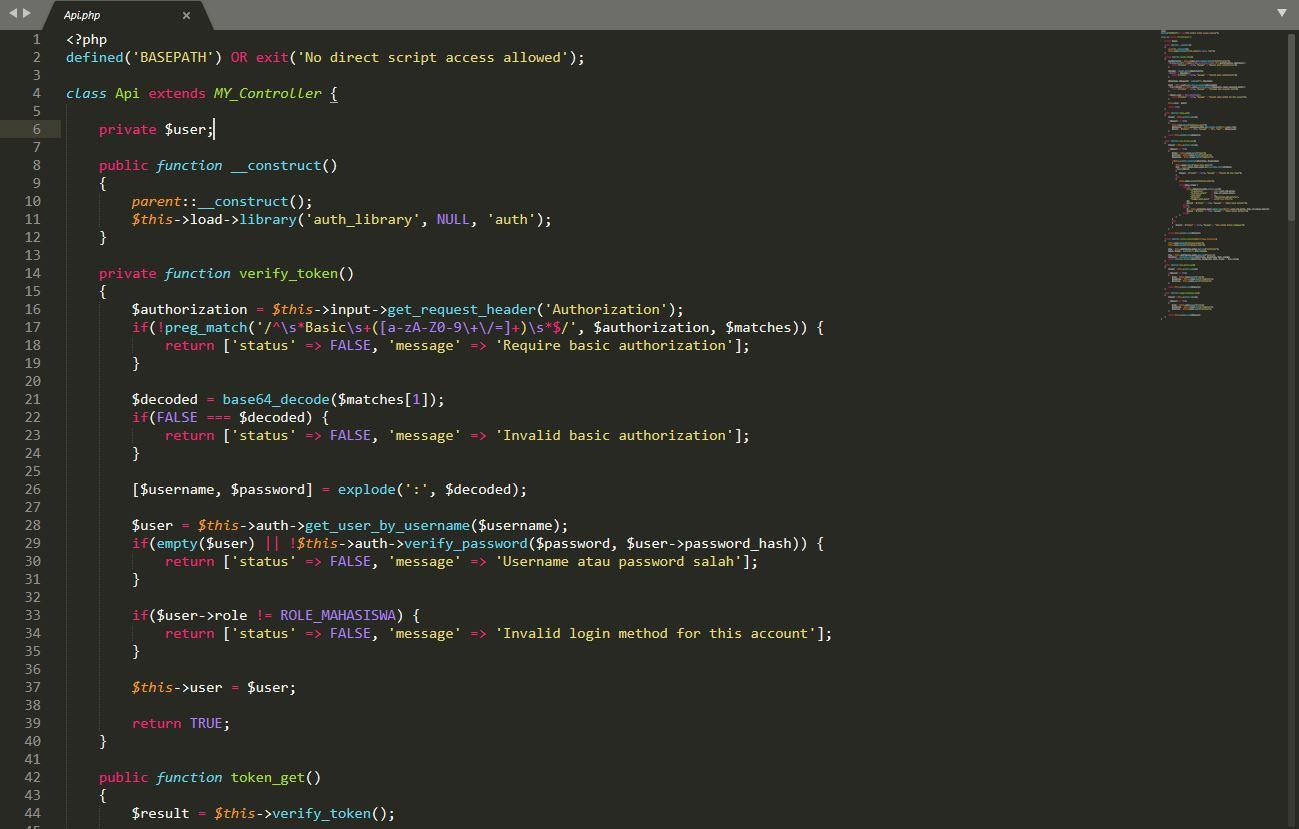            Source Code form Configurasi Login Web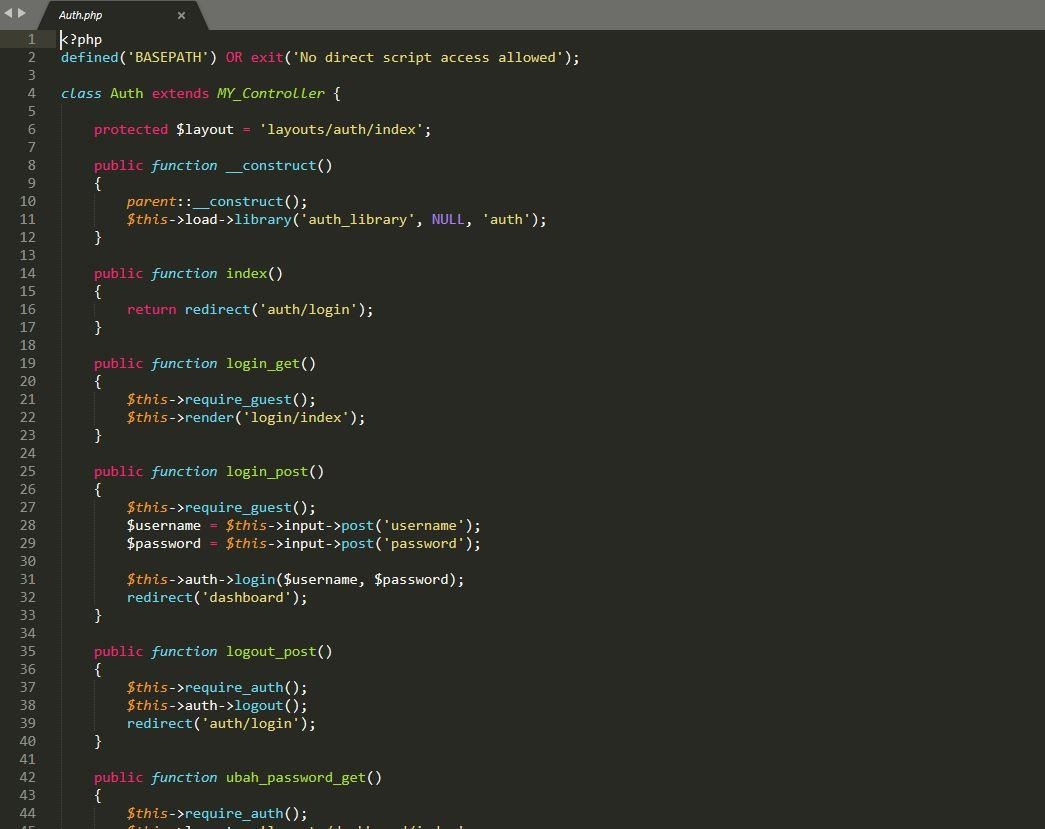 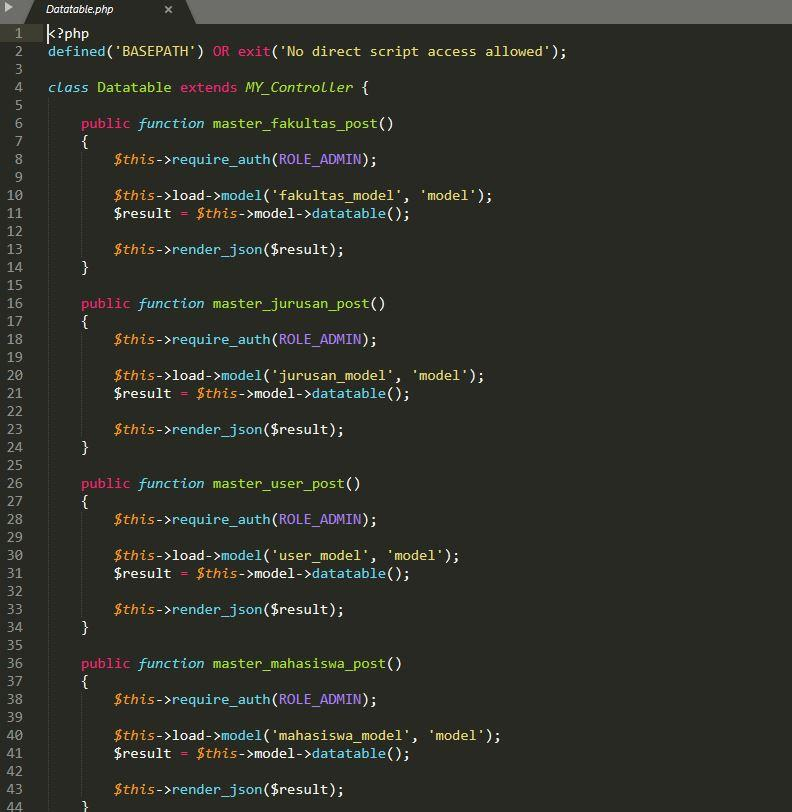            Source Code Master User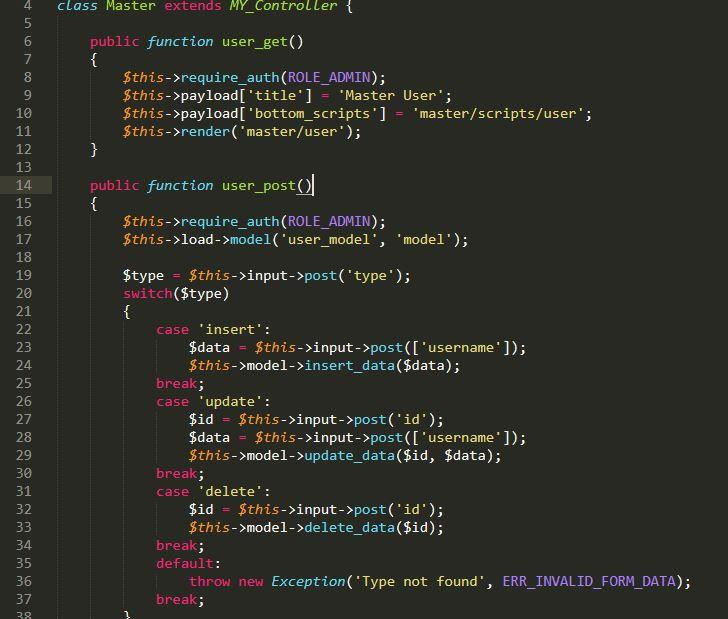 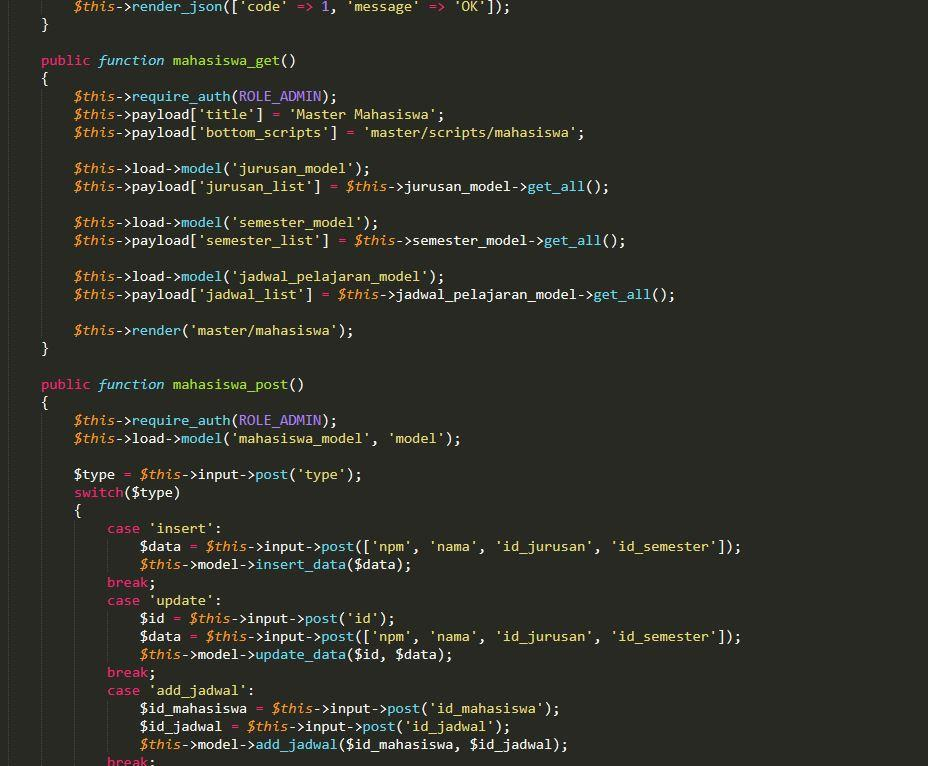            Source Code Master Dosen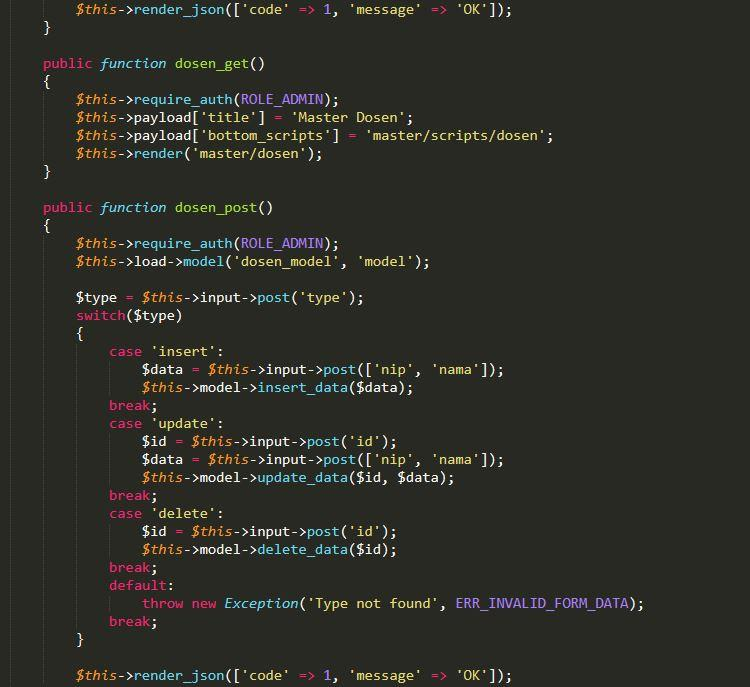            Sourcode Master Mata Kuliah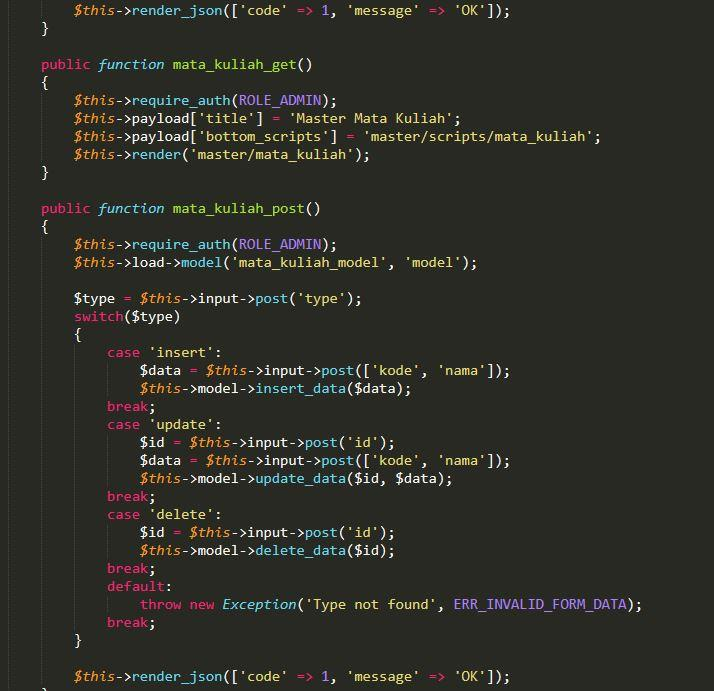            Sourcode Master Jadwal Pelajaran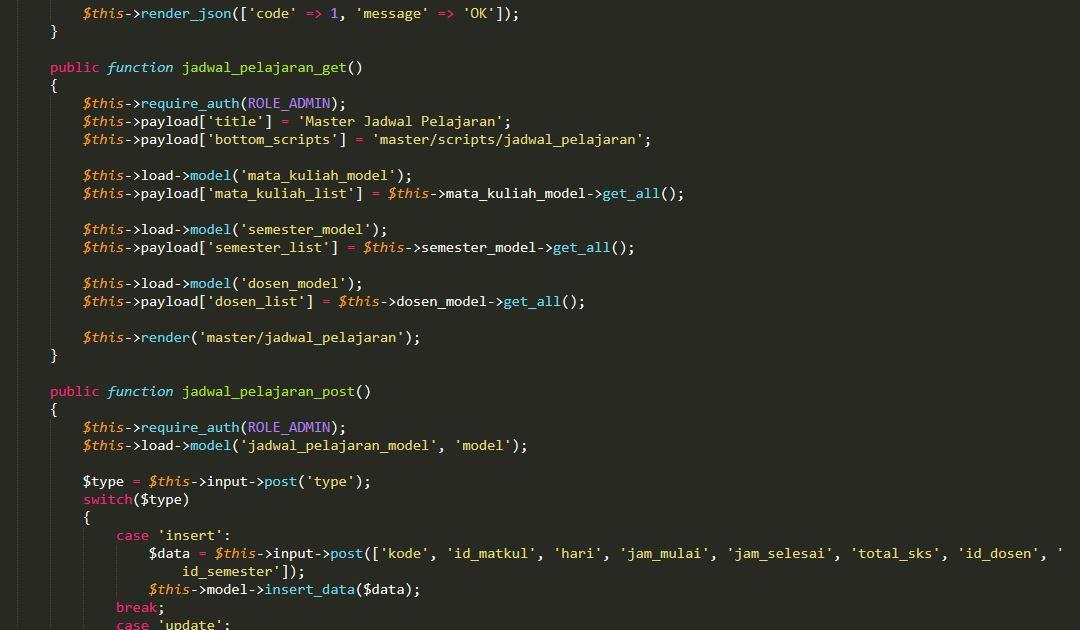            Sourcode Master Fakultas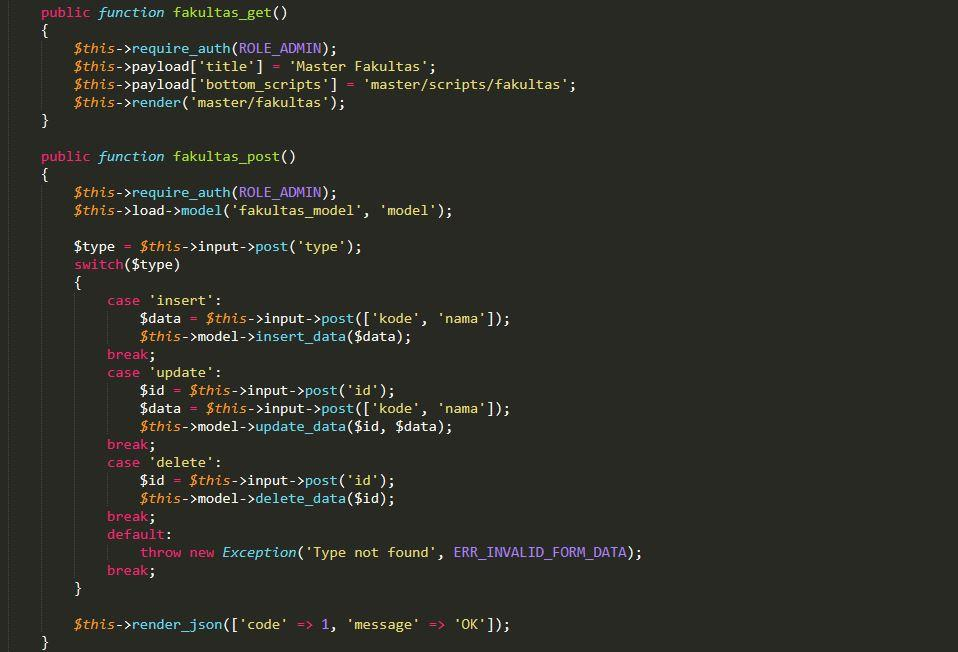            Sourcode Master Jurusan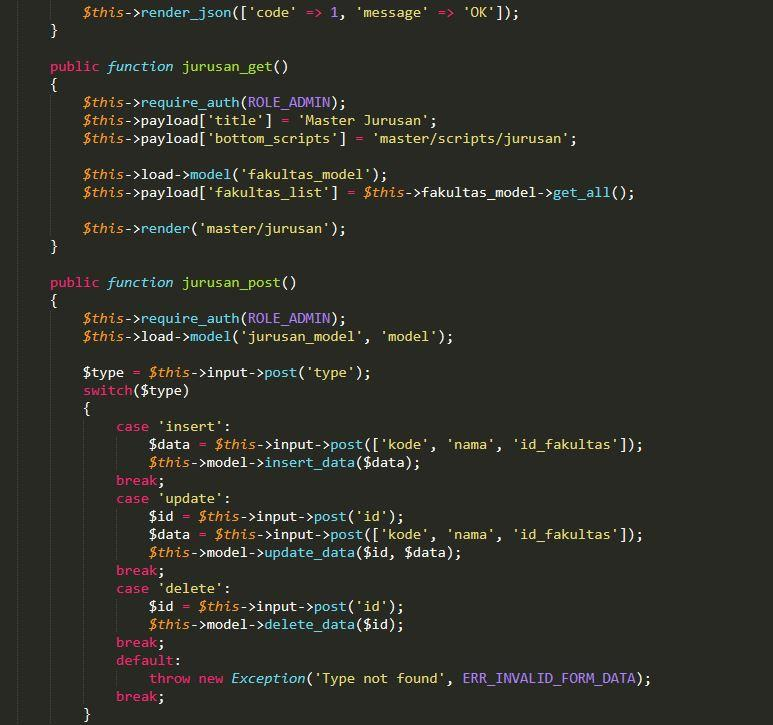            Sourcode Master Semester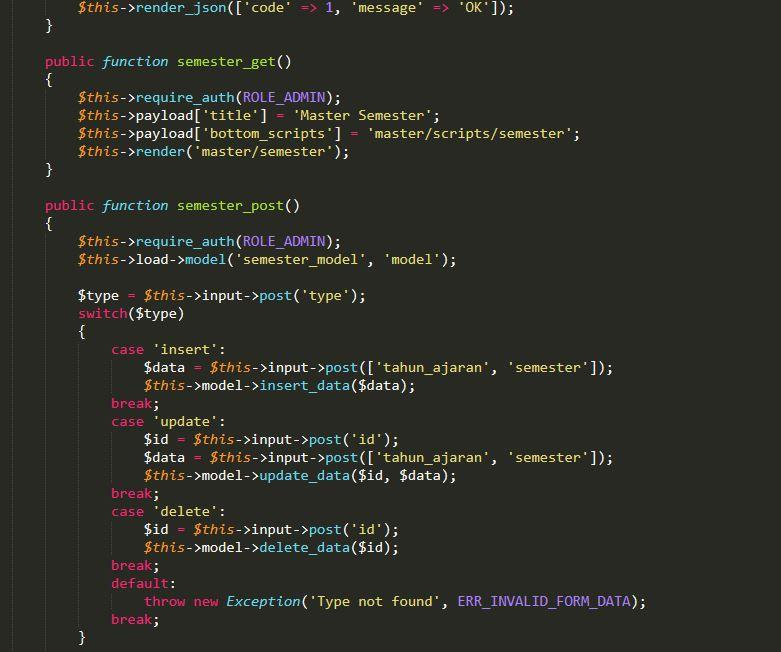           Code Activity Xml 1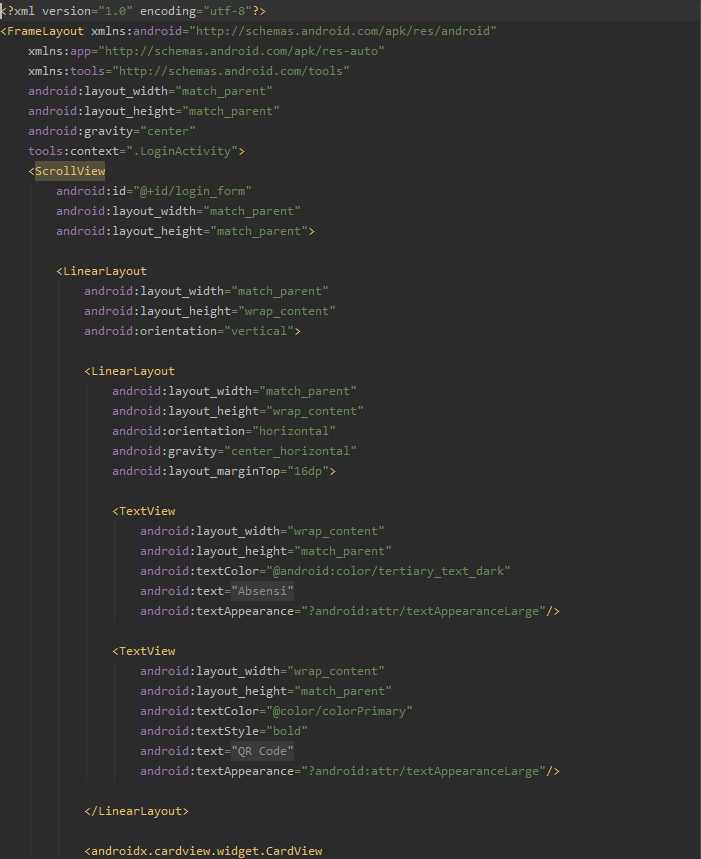           Code Activity Xml 2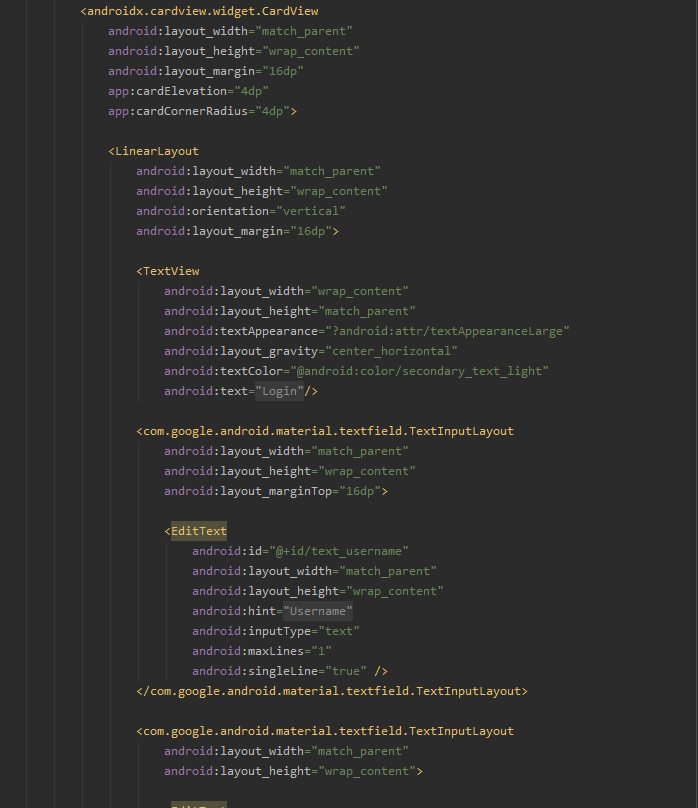 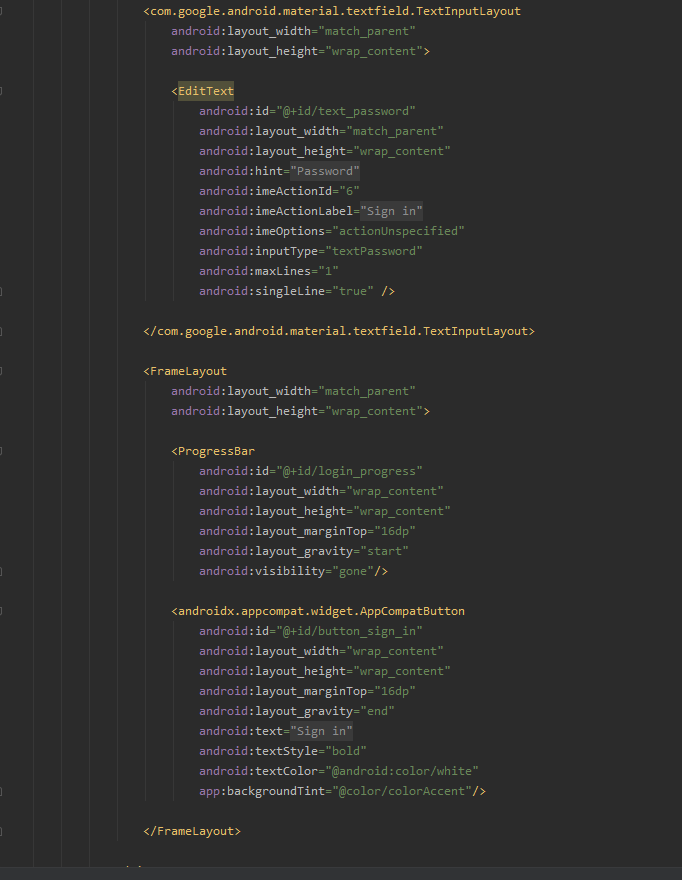           Code Activity Main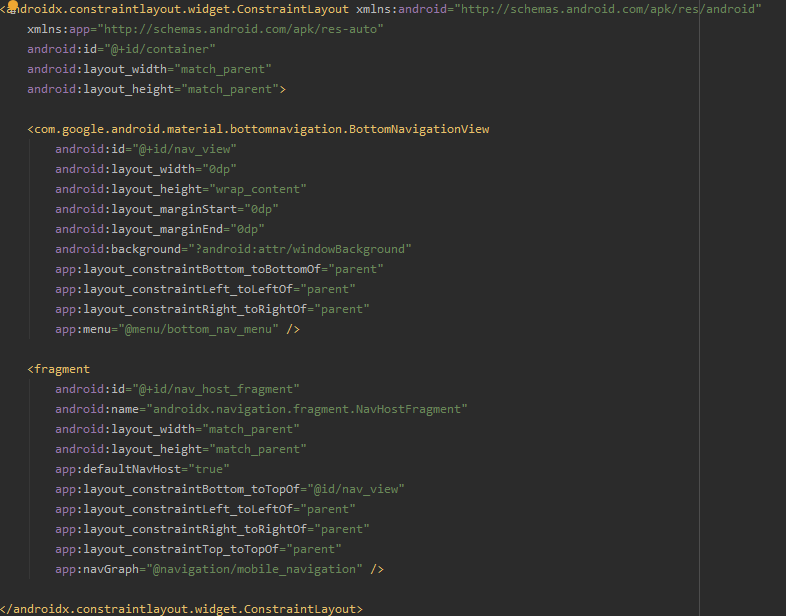 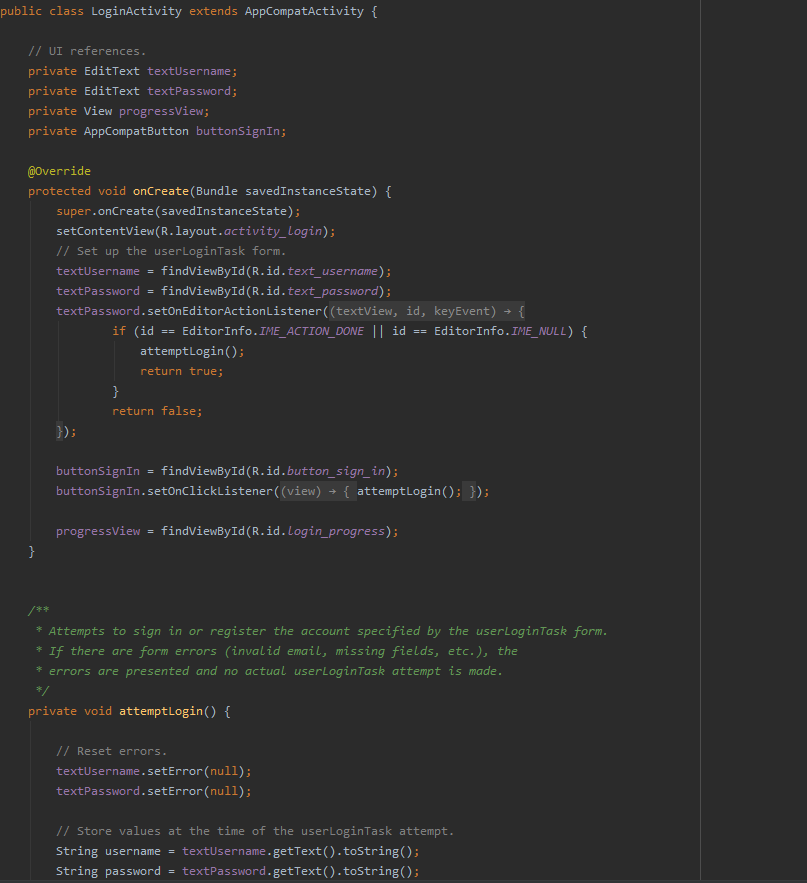           Code Activity 2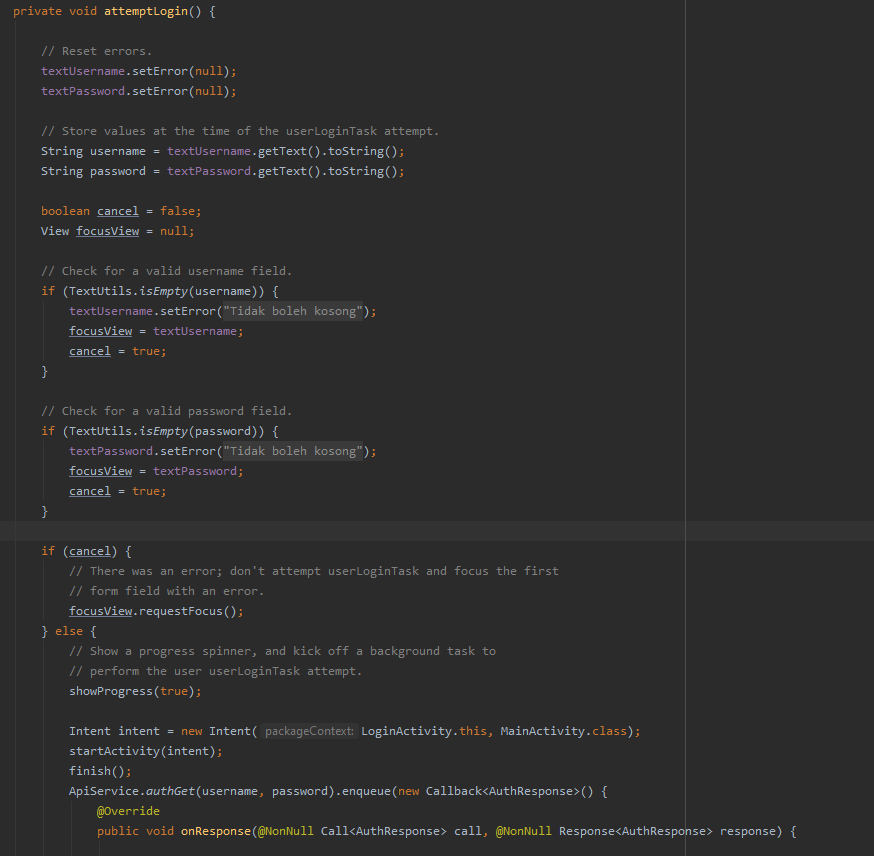 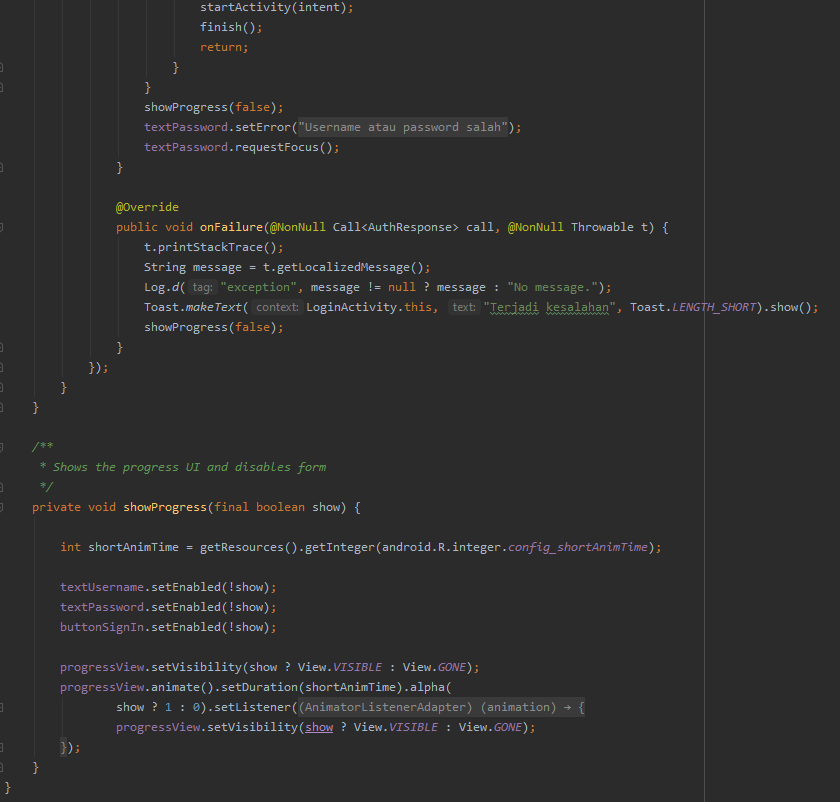           Code Activity Scanner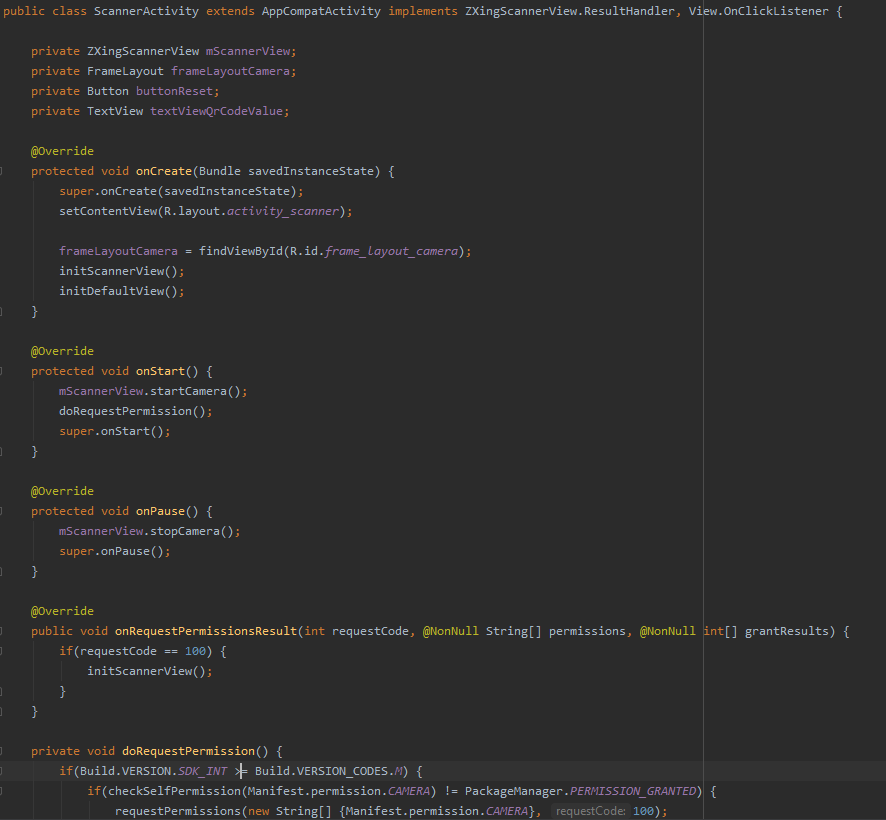 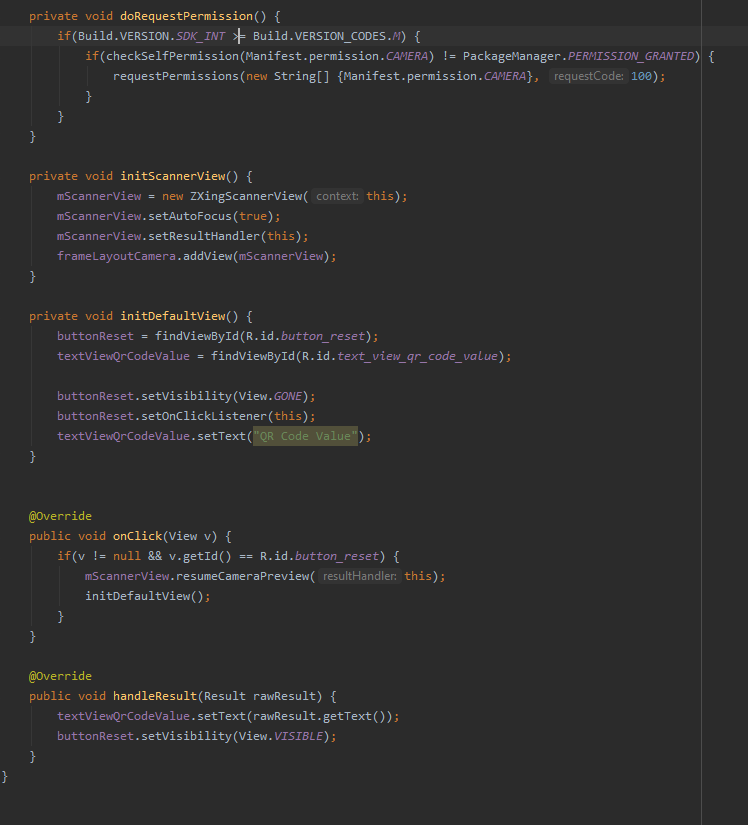            Code Activity Scanner 3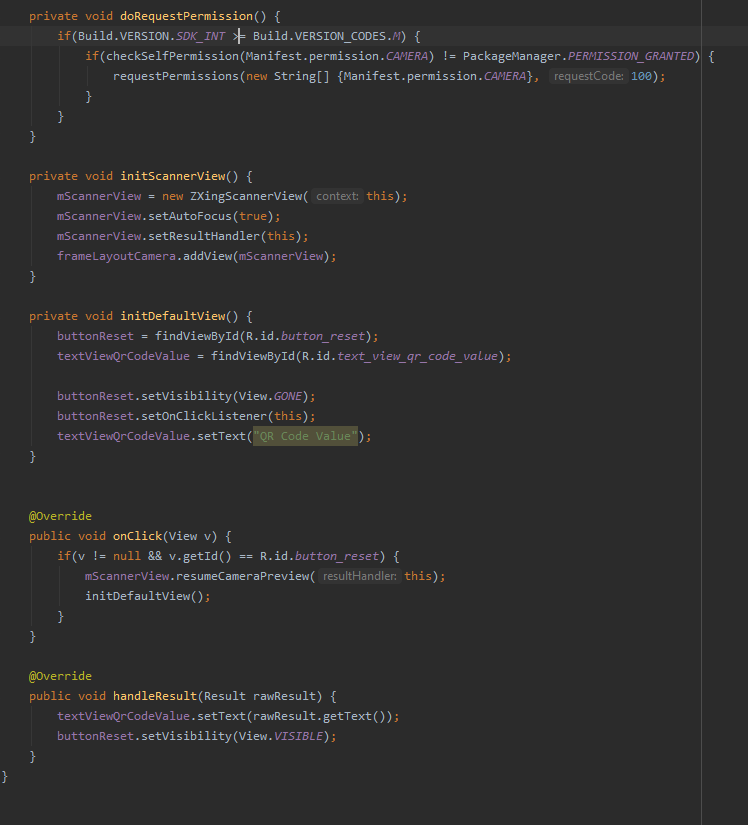 DAFTAR PUSTAKARichardson  Leonard  dan Sam  Ruby.2011.  RESTful  Web Services.  United  States  OfAmerica: O’Reilly Media,Inc.Sugiarti dan yuni.2013. Analisis dan perancangan UML (Unified Modelling Language) Generated VB 6.Yogyakarta: Graha Ilmu.Warsito, Ananda dan Triyanja. 2017. Penerapan Data JSON Untuk Mendukung Pengembangan Aplikasi Pada Perguruan Tinggi Dengan Teknik Restfull dan webservice. Technomedia Jounal Vol.2 No.1:26-35.Sugiantoro dan Hasan. (2015). Pengembangan QR Code   Scanner   Berbasis   AndroidUntuk Sistem  Informasi  Museum  Sonobudoyo Yogyakarta. Telematika. Vol. 12. No. 2.134-145.Sulihati dan Andriyani. (2016).  Aplikasi Akademik Online  Berbasis  Mobile  AndroidPada Universitas Tama Jagakarsa. Jurnal Sains dan Teknologi Utama. 11. 15-26.Putra, I.N.H.R dan Tri M.P (2014). Aplikasi Presensi  Siswa Menggunakan Kode QR Code Berbasi Android Di SMK Shifa Kalipare Malang. Universitas Kanjuruhan Malang.Ashford, Robin. 2010. QR Code and academic libraries eaching mobile users. (online)http;//crln.acrl.org/content/71/10/562.full ( 22 januari 2016).Denso-Wave  incorporated Website. ND. Bar codeto 2D Code. (Online).  Diakses dari www.qrcode.com/aboutqr-e.html tanggal 10 Maret 2011Asmono, Cahya Rizky D. (2013). Perancangan Aplikasi Hijaiyah Pada Android Dengan Menggunakan  Metode  Rectangles  Collision  Detection.  Skripsi.  Universitas  Sumatera Utara.Agus  Saputra,  2011,  Trik  dan  Solusi   Jitu  Pemrograman   PHP,  PT.  Elex  MediaKomputindo, JakartaKustiyahningsih, Yeni dan Amanisa, Rosa devie.2010. Pemrograman Basis Data BerbasisWeb Menggunakan PHP & MySQL. Graha Ilmu. Yogyakarta.UML CategoryUML ElementsSpesifik UML DetailsThingsStructural ThingsBehavioral ThinggsAnnotional ThingsClasses Interface Collaborations Use Cases Active Classes Components Nodes Interactions State Machines PackagesNotesRelationshipStructuralRelationshipsBehavioralRelationshipDependencis Aggregation Association Generalization Communicates Includes Extends GeneralizesDiagramStructural DiagramClass Diagram Component Diagram Deployment Diagram Sequence Diagram Communication DiagramStatechart DiagramActivity DiagramNoSimbolNamaKeterangan1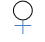 AktorMewakili oeran orang, system yang lain atau alat ketika berkomunikasi dengan Use Case.2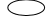 Use CaseAbstraksi   dan   interaksi   antara system dan actor3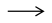 AssociationAbstrak dari pernghubung antara actor dengan Use Case.4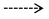 GeneralisasiMenenjukan spesialisasi actor untuk   dapat   berpartisipasi dengan Use Case.5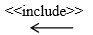 IncludeMenenjukan   bahwa   suatu   Use Case seluruhnya merupakan fungsional dari Use Case lain.6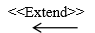 ExtendMenenjukan   bahwa   suatu   Use Case merupakan tambahan fungsional  dari  Use Case lainya jika suatu kondisi terpenuhi.NoSimbolNamaKeterangan1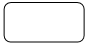 ActivityMemperlihatkan bagaimana Masing-masing kelas Antarmuka saling berinteraksi2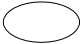 ActionState dari system mencerminKan eksekusi dari suatu system.3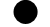 Star StateBagaiman objek di bentukAtau diawali.4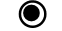 End StateBagaimana    objek    dientuk    dan dihancurkan.5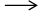 State TransitionState      transition      menunjukan kegiatan apa berikutnyaSetelah suatu kegiatan.6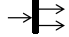 ForkPercabangan yang menunjukanAliran pada Activity Diagram.7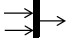 JoinPenggabungan yang menjadi Arah aliran pada activity Diagram.8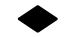 DecisionPilihan untuk mengambilKeputusan.9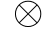 Flow AkhirAliran AkhirNoSimbolNamaKeterangan1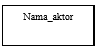 Aktor    Orang atau prosessistem  lain  yang  berinteraksi dengan system informasi dan Mendapat manfaat darisistem.	Berpasistipasi secara berurutan dengan kirim atau menerima pesan.    Ditempatkan dibagianAtas bagan.2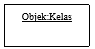 Objek Kelas    Berpartisipasi secaraBerurutan                        dengan mengirimkanDan menerima pesan.	Ditempatkan     dibagian     atas diagram.3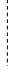 Garis Hidup	Menandakan  kehidupan  objek selama urutan.	Diakhiri  tanda  X pada  titik  di mana kelas tidak lagi berinteraksi.4FokusKontrol	Adalah  persegi  Panjang  yang sempit Panjang yang ditempatkan    di   atas   sebuah garis hidup.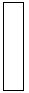 	Menandakan      ketika      suatu objek  mengirim  atau menentukan pesan.5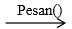 Pesan	Objek mengirim  satu pesan ke objek lain.6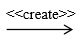 Create	Menyatakan       suatu       objek membuat objek yang lain, arah panah   mengarah   pada   objek yang dibuat.7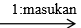 Masukan	Menyatakan bahwa suatu objek mengirim masukan ke objek lainnya,  anak  panah mengarah pada objek yang dikirim.81:keluaranKeluaran	Objek     atau     metode     yang menghasilkan kembalian ke objek tertentu, arah panah mengarah pada objek yang menerimanya kembali.9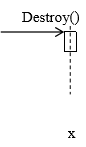 Destroy	Menyatakan       suatu       objek mengakhiri hidup objek yang lain, arah pana mengarah pada objek yang diakhiri,sebaiknya jika  ada  create  maka  ada destroy.NoSimbolNamaKeterangan1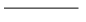 AsosiasiRelasi  antar kelas  dengan  makna umum,  asosiasi  juga  disertai dengan multiplicity.2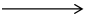 Asosiasi berarahRelasi  antar kelas  dengan  makna kelas yang satu digunakan oleh kelas   yang   lain,   asosiasi   biasa juga di sertai dengan multipliclity.3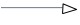 GeneralisasiRelasi  antar kelas  dengan  makna generalisasi-spesialisasi (umum- kusus).4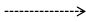 KebergantunganRelasi  antar kelas  dengan  makna kebergantungan antar kelas.5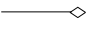 AgregasiRelasi  antar kelas  dengan  makna semua bagian (whole-part).Use CaseAktorAksiSistemTipeLogin SistemAdmin1. Isi form login2. Melakukan verifikasi3. Menampilkan pesanPrimerMengubah Username & PasswordAdmin1. Pilih menu ubah.2. Memasukan data baru.3. Pilih tombol ubah4. MelakukanVerifikasi.5. MenampilkanPesan.6.TampilkanHalaman Login.Mengelolah dataadmin1. Pilih menu2. Pilih submenu yang akan diolah.3. MenyimpanDataSekunderTambah DataAdmin1. Mengisi data.2. Pilih tombol ok.3. Data disimpan.4. TampilkanPesan.5. Kembali ke nomor 1, jika gagal.SekunderHapus DataAdmin1. Pilih data.2.Pilih hapus3. Menghapus data.sekunderMengubah DataAdmin1. Pilih Data.2. Isi ulang form.4. Mengubah data.5. MenampilkanSekunder3. Pilih Ubahpesan.KonfigurasiAdmin1. Pilih menu2. Isi Form3. Tekan tombol ok.4. Menampilkan pesan tersimpan.Login sistemDosen1. Mengisi form login2. Melakukan verifikasi3. MenampilkanPesanLogin sistemMahasiswa1. Mengisi form login2. Melakukan verifikasi3. Menapilkan pesan.MembukaAbsen MasukDosen1. Memilih menu2. Menampilkan Qr Code absen masukMembukaAbsen keluarDosen1. MemilihMenu2. Menutup2. Menampilkan Qr Code absen keluar.MelakukanBasenMahasiswa1. Mengisi form login.2. Melakukan verifikasi3. Menampilkan menu scan Qr CodeNoNamaTipe dataUkuranKeterangan1IdInt11Primary Key2UsernameVarchar503PasswordChar604RoleInt11NoNamaTipe DataUkuranKeterangan1IdInt11Primary Key2NamaVarchar503NpmVarchar204Id_JurusanInt115Id_SemesterInt11NoNamaTipe DataUkuranKeterangan1IdInt11Primary Key2NipVarchar203NamaVarchar50NoNamaTipe DataukuranKeterangan1IdInt11Primary Key2Id_JadwalInt113Pertemuan_KeInt114TanggalDate5Jam_MulaiTime6Jam_SelesaiTimeNoNamaTipe DataUkuranKeterangan1IdInt11Primary Key2Id_mahasiswaInt113Id_JadwalInt11NoNamaTipe DataUkuranKeterangan1IdInt11Primary Key2Id_MahasiswaInt113Id_Jadwal_detailInt114Tanggal Absen MasukDateTime5Tanggal Absen keluarDateTime6CatatanVarchar507Cara_AbsenInt118Status_BatalInt119KoordinatVharchar50NoNamaTipe DataUkuranKeterangan1IdInt11Primary Key2KodeVarchar103NamaVarchar50NoNamaTipe DataUkuranKeterangan1IdInt11Primary Key2Tahun_AjaranInt113SemesterInt11NoNamaTipe DataUkiuranKeterangan1KeyVarchar50Primary Key2ValueVarchar50NoNamaTipe DataUkuranKeterangan1IdInt11Primary Key2TokenChar323Id_DosenInt114Id_Jadwal_DetailInt115Active_AtDateTime116Expired_AtDateTime7TipeInt118Deleted_AtDateTimeNoNamaTipe DataUkuranKeterangan1IdInt11Primary Key2KodeVarchar103Id_MatkulInt114HariInt115Jam_MulaiTime6Jam_SelesaiTime7Total_SksInt118Id_DosenInt119Id_SemesterInt11NoNamaTipe DataUkuranKeterangan1IdInt11Primary Key2Id_FakultasInt113KodeVarchar104NamaVarchar50NoNamaTipe DataUkuranKeterangan1IdInt11Primary Key2KodeVarchar103NamaVarchar50